КРАСНОДАРСКИЙ КРАЙНОВОКУБАНСКИЙ РАЙОНСОВЕТ МУНИЦИПАЛЬНОГО ОБРАЗОВАНИЯ НОВОКУБАНСКИЙ РАЙОНРЕШЕНИЕ19 октября 2017 года		№ 261			г. НовокубанскО внесении изменений в генеральный план Бесскорбненского сельского поселения Новокубанского района Краснодарского краяВ соответствии с Федеральным законом от 06 октября 2003 года № 131-ФЗ «Об общих принципах организации местного самоуправления в Российской Федерации», Градостроительным кодексом Российской Федерации, рассмотрев проект изменений в генеральный план Бесскорбненского сельского поселения Новокубанского района Краснодарского края, протоколы публичных слушаний от 12 сентября 2017 года и заключение о результатах публичных слушаний от 12 сентября 2017 года, руководствуясь уставом муниципального образования Новокубанский район, Совет муниципального образования Новокубанский район решил:1. Внести изменения в генеральный план Бесскорбненского сельского поселения Новокубанского района Краснодарского края, утвержденный решением Совета Бесскорбненского сельского поселения Новокубанского района от 19 июля 2013 года № 375 «Об утверждении генерального плана Бесскорбненского сельского поселения Новокубанского района Краснодарского края», согласно приложению к настоящему решению. 2. Контроль за исполнением настоящего решения возложить на комиссию Совета муниципального образования Новокубанский район по нормотворчеству, развитию местного самоуправления, вопросам АПК и контролю (Корнилов).3. Решение вступает в силу со дня его обнародования и подлежит размещению в федеральной государственной информационной системе территориального планирования и на официальном сайте администрации муниципального образования Новокубанский район.Исполняющий обязанности главы муниципального образования Новокубанский районА.В.ЦветковПредседатель Совета муниципального образования Новокубанский районЕ.Н.ШутовПриложение к решению Совета муниципального образования Новокубанский район от 19.10.2017 года №261Изменения в генеральный план Бесскорбненского сельского поселения Новокубанского районаКраснодарского краяМУНИЦИПАЛЬНОЕ УНИТАРНОЕ ПРЕДПРИЯТИЕ «ОТДЕЛ АРХИТЕКТУРЫ И ГРАДОСТРОИТЕЛЬСТВА МУНИЦИПАЛЬНОГО ОБРАЗОВАНИЯ НОВОКУБАНСКИЙ РАЙОН»Заказчик: Администрация муниципального образования Новокубанский район Изменения в генеральный план Бесскорбненского сельского поселения Новокубанского районаКраснодарского краяТОМ 1Положение о территориальном планировании(утверждаемая часть проекта)Часть 1Пояснительная запискаЧасть 2 Графические материалы		О.П.КедяГлавный архитектор проекта О.П.КедяГлавный инженер Р.Ю.Кравченког. Новокубанск2017 г.ВведениеИзменения в генеральный план Бесскорбненского сельского поселения Новокубанского района Краснодарского края, утвержденного решением Совета Бесскорбненского сельского поселения Новокубанского района от 19 июля 2013 года № 375, выполнены на основании поступивших предложений о внесении изменений в карты генерального плана Бесскорбненского сельского поселения Новокубанского района Краснодарского края.Изменения в генеральный план Бесскорбненского сельского поселения в части размещения инвестиционно-привлекательных проектов вызваны конкретными предложениями инвесторов разместить на территории Бесскорбненского сельского поселения проекты, которые увеличат бюджет поселения и муниципального образования в целом, создадут новые рабочие места и с целью приведения генерального плана в соответствие со сложившейся застройкой.Основная утверждаемая часть внесений изменений в генеральный план Бесскорбненского сельского поселения Новокубанского района Краснодарского края включает в себя материал в графической форме и пояснительную записку.Положенияо территориальном планированииВ Положения о территориальном планировании генерального плана Бесскорбненского сельского поселения Новокубанского района Краснодарского края вносятся следующие изменения и дополнения:1. В карту генерального плана Бесскорбненского сельского поселения Новокубанского района Краснодарского края «Карта функциональных зон.Чертеж 1.Функциональные зоны.М 1:25000» внести изменения согласно приложениям:Приложение № 1В условные обозначения добавить наименование «зона земель сельскохозяйственного назначения» и наименование «зона сельскохозяйственного использования» изменить на «зона земель сельскохозяйственного использования в границах населенного пункта».Наименование в таблице условных обозначений «производственная зона» изменить на «зона производственных и сельскохозяйственных предприятий».Добавить наименование в таблицу условных обозначений «зона озеленения специального назначения» и отразить эту зону на картах.Функциональную зону «земель сельскохозяйственного назначения» в границах земельного участка, расположенного в кадастровом квартале 23:21:0901006 (Бесскорбненское сельское поселение, примерно в 1,8 км на северо-восток от северной границы ст.Бесскорбной) изменить на функциональную зону «зона производственных и сельскохозяйственных предприятий» ( №1 приложения).Откорректировать расположение дороги межмуниципального значения в кадастровом квартале 23:21:0901006 ( №2 приложения).Функциональную зону «земель сельскохозяйственного назначения» в границах земельного участка с кадастровым номером 23:21:0904000:90 (Бесскорбненское сельское поселение, в 5000 м на северо-запад от центра ст.Бесскорбной) изменить на функциональную зону «зона производственных и сельскохозяйственных предприятий»( №2 приложения).Функциональную зону «земель сельскохозяйственного назначения» в границах земельного участка с кадастровым номером 23:21:0904000:18 изменить на функциональную зону «зона производственных и сельскохозяйственных предприятий» ( №3 приложения).Функциональную зону «зона производственных и сельскохозяйственных предприятий» земельного участка, расположенного по смежеству с земельным участком с кадастровым номером 23:21:0904000:18 изменить на функциональную зону «земель сельскохозяйственного назначения» (№4 приложения). Функциональную зону «земель сельскохозяйственного назначения» в границах земельного участка с кадастровым номером 23:21:0904000:89 изменить на функциональную зону «зона производственных и сельскохозяйственных предприятий» (№5 приложения). Функциональную зону «зона производственных и сельскохозяйственных предприятий» земельного участка, расположенного по смежеству с земельным участком с кадастровым номером 23:21:0904000:89 изменить на функциональную зону «земель сельскохозяйственного назначения» (№6 приложения). Часть функциональной зоны «зона производственных и сельскохозяйственных предприятий» и часть функциональной зоны «зона земель сельскохозяйственного назначения» земельного участка, расположенного в 100 метрах на север от северной границы ст.Бесскорбная изменить на функциональную зону специального назначения. Функциональную зону озеленения специального назначения нанести вдоль автодороги «г.Армавир-ст.Отрадная» с левой стороны по направлению к г. Армавиру на протяжении 1,5 км. (№7 приложения).Функциональную зону «жилая зона»в границах земельного участка с кадастровым номером 23:21:0901001:350 в ст.Бесскорбная, ул.Ленина,37 изменить на функциональную зону «общественно-деловая зона» (№8 приложения). Функциональную зону «общественно-деловая зона» земельного участка, расположенного по смежеству с земельным участком с кадастровым номером 23:21:0901001:350 в ст.Бесскорбная, ул.Ленина,37 изменить на функциональную зону «жилая зона» (№9 приложения). Функциональную зону «земель сельскохозяйственного использования в границах населенного пункта» земельного участка, расположенного вдоль границы ст.Бесскорбной в кадастровом квартале 23:21:0901001 изменить на функциональную зону «зона озеленения специального назначения»(№10 приложения).Функциональную зону «зона производственных и сельскохозяйственных предприятий» в границах земельного участка с кадастровым номером 23:21:0901007:2 по адресу: ст. Бесскорбная, от северо-западной окраины до а/д «г. Армавир – ст. Отрадная», изменить на функциональную зону «зона сельскохозяйственного назначения (№11 приложения).Функциональную зону «зона производственных и сельскохозяйственных предприятий» в границах земельного участка с кадастровым номером 23:21:0901001:352 по адресу: ст. Бесскорбная, ул.Ленина,1, изменить на функциональную зону «жилая зона».Приложение №2Функциональную зону «жилая зона» в границах земельного участка с кадастровым номером 23:21:0901001:631 (ст.Бесскорбная, в 100 метрах на юго-запад от пересечения ул.Кирова и ул.Новой) изменить на функциональную зону «зона транспортной и инженерной инфраструктуры»( №12 приложения).Функциональную зону «зона производственных и сельскохозяйственных предприятий» в границах земельного участка с кадастровым номером 23:21:0901002:412(ст.Бесскорбная, ул.Ленина,183) изменить на функциональную зону «жилая зона»(№13 приложения).Функциональную зону «зона производственных и сельскохозяйственных предприятий» земельного участка, расположенного по смежеству с северо-восточной стороны земельного участка с кадастровым номером 23:21:0901002:117 (ст.Бесскорбная, ул.Ленина,183а) изменить на функциональную зону «жилая зона» (№14 приложения).Функциональную зону «земель сельскохозяйственного назначения» в границах земельного участка с кадастровым номером 23:21:0901002:65 (ст.Бесскорбная, ул. Мельничная,1а) изменить на функциональную зону «зона производственных и сельскохозяйственных предприятий» (№15 приложения).Часть функциональной зоны «жилая зона» и «зона производственных и сельскохозяйственных предприятий» вдоль ул.Мельничная от ул.Калинина до ул. Ленина изменить на функциональную зону «зона транспортной и инженерной инфраструктур» (№16 приложения).Функциональную зону «рекреационная зона» земельного участка, расположенного по смежеству с восточной стороны земельного участка с кадастровым номером 23:21:0901002:1028 (ст.Бесскорбная, в 93 м на север от пересечения ул.Комсомольской и ул.Советской) изменить на функциональную зону «зона озеленения специального назначения». (№17 приложения).Функциональную зону «рекреационная зона» земельного участка, расположенного по смежеству с северо-западной и западной стороны земельного участка с кадастровым номером 23:21:0901002:1028 (ст.Бесскорбная, в 93 м на север от пересечения ул.Комсомольской и ул.Советской) изменить на функциональную зону «жилая зона» (№18 приложения).Функциональную зону «рекреационная зона» земельного участка, расположенного в 37 м на северо-восток от земельного участка с кадастровым номером 23:21:0901002:35 (ст.Бесскорбная, ул.Гоголя,3) изменить на функциональную зону «жилая зона» (№19 приложения).Функциональную зону «инженерной и транспортной инфраструктуры» в границах земельного участка с кадастровым номером 23:21:0901003:209 (ст.Бесскорбная, ул.Советская,30) изменить на функциональную зону «общественно-деловую» (№21 приложения).Часть функциональной зоны «рекреационная зона», расположенной в квартале, ограниченном ул.Ленина, ул.Советская, ул.Коммунистическая, ул.Лукьянова изменить на функциональную зону «общественно-деловая зона». (№22 приложения).Откорректировать расположение ул.Ленина, ул.Буденного, ул.Школьная, ул.Советская, ул.Лермонтова, ул.Московская от ул.Лукьянова до ул.Раздольная. ( №23 приложения).Функциональную зону «жилая зона» в границах земельных участков с кадастровыми номерами: 23:21:0901003:893 (ст.Бесскорбная, ул.Буденного,45-а), 23:21:0901003:813 (ст.Бесскорбная, ул.Лукьянова,2), 23:21:0901003:894 (ст.Бесскорбная, на расстоянии 22 м в восточном направлении от пересечения ул.Лукьянова и ул.Буденного), 23:21:0901003:50 (ст.Бесскорбная, ул.Лукьянова ,2), 23:21:0901003:144 (ст.Бесскорбная, ул.Ленина,214) и функциональную зону специального назначения земельного участка с кадастровым номером 23:21:0901003:832 (ст.Бесскорбная, ул.Ленина,220) изменить на функциональную зону «общественно-деловая зона» (№24 приложения).Функциональную зону «общественно-деловая зона» земельного участка, расположенного в районе земельного участка по адресу: ст.Бесскорбная, ул.Школьная,1 изменить на функциональную зону «жилая зона» (№25 приложения).Функциональную зону «жилая зона» в районе земельных участков по адресу: ст.Бесскорбная, ул.Ленина,251 до ул.Ленина,251а включительно изменить на функциональную зону «общественно-деловая зона» (№26 приложения).Функциональную зону«общественно-деловая зона» земельных участков, расположенных по адресу: ст.Бесскорбная, ул.Ленина,222 до ул.Ленина, 230 включительно изменить на функциональную зону «жилая зона» (№27 приложения).Функциональную зону «общественно-деловая зона» в границах земельного участка с кадастровым номером 23:21:0901003:502 (ст.Бесскорбная, ул.Ленина, 240) изменить на функциональную зону «жилая зона» (№28 приложения).Функциональную зону «общественно-деловая зона» в границах земельного участка с кадастровым номером 23:21:0901003:379 (ст.Бесскорбная, ул.Калинина,214) изменить на функциональную зону «жилая зона» (№29 приложения).Функциональную зону «общественно-деловая зона» в границах земельных участков с кадастровыми номерами 23:21:0901003:39 (ст.Бесскорбная, ул.Ленина,280) и 23:21:0901003:835 (ст.Бесскорбная, ул.Ленина,278) изменить на функциональную зону «жилая зона» (№30 приложения).Функциональную зону «зона инженерной и транспортной инфраструктур» по ул.Ленина от ул.Раздольная до ул.Урицкого изменить на функциональную зону «рекреационная зона» (№.31 приложения).Функциональную зону «рекреационная зона»в кадастровом квартале 23:21:0901003 в районе кладбища в ст.Бесскорбной разбить на функциональные зоны: «зона инженерной и транспортной инфраструктур» и «зона земель сельскохозяйственного использования в границах населенного пункта» (№32 приложения).Функциональную зону «земли сельскохозяйственного использования в границах населенного пункта» земельного участка, расположенного по смежеству с восточной стороны земельного участка с кадастровым номером 23:21:0901000:92 (ст.Бесскорбная, ул.Лукьянова,67) изменить на функциональную зону «зона производственных и сельскохозяйственных предприятий» для размещения инвестиционного проекта - завода по переработке гусиной печени.Функциональную зону «жилая зона» и «зона земель сельскохозяйственного использования в границах населенного пункта», расположенную в границах земельного участка с кадастровым номером 23:21:0901003:900 (ст.Бесскорбная, ул.Международная,134) изменить на функциональную зону «общественно-деловая зона» (№.33 приложения).Функциональную зону «жилая зона», расположенную в границах земельного участка с кадастровым номером 23:21:0901003:1674 (ст.Бесскорбная, ул.Лукьянова,65) изменить на функциональную зону «общественно-деловая зона» (№.34 приложения).Функциональную зону «жилая зона», расположенную в границах земельного участка с кадастровым номером 23:21:0901003:817 в ст.Бесскорбная, район пересечения ул. Международной и ул.Колхозной, изменить на функциональную зону «зона производственных и сельскохозяйственных предприятий»( №.35 приложения).Функциональную зону «зона производственных и сельскохозяйственных предприятий» земельного участка, расположенного по смежеству с юго-западной стороны земельного участка с кадастровым номером 23:21:0901003:822 (ст.Бесскорбная, ул.Новая,60) изменить на функциональную зону «жилая зона» (№.36 приложения).Функциональную зону «земель сельскохозяйственного использования в границах населенного пункта» в границах земельного участка с кадастровым номером 23:21:0901003:725(ст.Бесскорбная, ул.Пролетарская,19) изменить на функциональную зону «жилая зона» (№37 приложения).Приложение №3Функциональную зону «зона производственных и сельскохозяйственных предприятий» земельного участка, расположенного по смежеству с северо-восточной стороны земельного участка с кадастровым номером 23:21:0901005:48 (ст.Бесскорбная, ул.Ленина,361) изменить на функциональную зону «жилая зона»( №.37 приложения).Функциональную зону «жилая зона», расположенную в границах земельного участка с кадастровым номером 23:21:0901004:57 (ст.Бесскорбная, ул.Ленина,338) изменить на функциональную зону «общественно-деловая зона» (№.38 приложения).Функциональную зону «общественно-деловая зона»,расположенную по смежеству с земельным участом с кадастровым номером 23:21:0901004:57 (ст.Бесскорбная, ул.Ленина,338) изменить на функциональную зону «жилая зона» (№.39 приложения).Функциональную зону «зона производственных и сельскохозяйственных предприятий» и «общественно-деловая зона», в границах земельного участка с кадастровым номером 23:21:0904008:1 изменить на функциональную зону «зона сельскохозяйственного назначения» ( №40 приложения).Часть функциональной зоны «зона земель сельскохозяйственного использования в границах населенного пункта» земельного участка, с кадастровым номером 23:21:0901004:466 изменить на функциональную зону «зона инженерной и транспортной инфраструктур» (под существующую вышку сотовой связи). Функциональную зону «жилая зона» в границах земельного участка с кадастровым номером 23:21:0901004:550 (ст. Бесскорбная, 30 м по направлению на север от пересечения ул.Урицкого и ул.Степной) изменить на функциональную зону «транспортной и инженерной инфраструктур» ( №41 приложения).Приложение №4Функциональную зону «земель сельскохозяйственного назначения» в границах земельного участка с кадастровым номером 23:21:0904006:1 изменить на функциональную зону «зона производственных и сельскохозяйственных предприятий» ( №42 приложения).Приложение №5Функциональную зону «жилая зона» земельных участков по адресу: х. Нововоскресенский, с южной стороны ул. Речная до южной окраины, изменить на функциональную зону «зона производственных и сельскохозяйственных предприятий» ( №43 приложения).Функциональную зону «общественно-деловая зона», на территории земельного участка по адресу: х. Нововоскресенский, с северо-западной стороны от пересечения ул. Речная и ул. Лесная, изменить на функциональную зону «рекреационная зона» ( №44 приложения).Приложение №6Нанести на карту генерального плана Бесскорбненского сельского поселения «Карта планируемого размещения объектов.Чертеж 2.Объекты, территории и зоны, оказывающие влияние на установление функциональных зон» выявленный объект археологического наследия «Курган, станица Бесскорбная, 4,7 км к югу от южной окраины станицы, в лесополосе» (уточненные данные: «Курганная группа «Трактовый 1»(2 насыпи)», 4,352 км к юго-востоку от юго-западного угла здания школы № 32 в станице Бесскорбной») ( №45 приложения).Соответствующие изменения внести в остальные карты генерального плана Бесскорбненского сельского поселения.Все остальные положения утвержденного генерального плана остаются в силе.При выполнении внесений изменений в генеральный план Бесскорбненского сельского поселения Новокубанского района не подвергались изменению и корректировки предпроектные и субподрядные разделы утвержденного генерального плана, а именно:раздел «Охрана окружающей среды»;раздел «Исходные данные и материалы согласований»;раздел «Охрана историко-культурного наследия».При внесении изменений в генеральный план сохраняется расчетный срок генерального плана - 2030 год и предложения на перспективу до 2045 года, экономические и расчетные показатели проекта. МУНИЦИПАЛЬНОЕ УНИТАРНОЕ ПРЕДПРИЯТИЕ «ОТДЕЛ АРХИТЕКТУРЫ И ГРАДОСТРОИТЕЛЬСТВА МУНИЦИПАЛЬНОГО ОБРАЗОВАНИЯ НОВОКУБАНСКИЙ РАЙОН»Заказчик: Администрация муниципального образования Новокубанский район Изменения в генеральный план Бесскорбненского сельского поселения Новокубанского районаКраснодарского краяТОМ 2Описание обоснований проектаЧасть 1Пояснительная запискаЧасть 2Графические материалыДиректор									О.П.КедяГлавный архитектор проекта О.П.КедяГлавный инженер Р.Ю.Кравченког. Новокубанск2017 г.ВведениеИзменения в генеральный план Бесскорбненского сельского поселения Новокубанского района Краснодарского края, утвержденного решением Совета Бесскорбненского сельского поселения Новокубанского района от 19 июля 2013 года № 375, выполнены на основании поступивших предложений о внесении изменений в карты генерального плана Бесскорбненского сельского поселения Новокубанского района Краснодарского края.Изменения в генеральный план Бесскорбненского сельского поселения в части размещения инвестиционно-привлекательных проектов вызваны конкретными предложениями инвесторов разместить на территории Бесскорбненского сельского поселения проекты, которые увеличат бюджет поселения и муниципального образования в целом, создадут новые рабочие места и с целью приведения генерального плана в соответствие со сложившейся застройкой.Для принятия проектных решений были использованы материалы утвержденного в 2013 году генерального плана Бесскорбненского сельского поселения Новокубанского района Краснодарского края, подготовленного ООО «НИиПИ «Росстройпроект».Материалы по обоснованию изменений в генеральный план Бесскорбненского сельского поселения Новокубанского района Краснодарского края содержат описание обоснований изменений в проект генерального плана и схемы. Описание обоснования «Изменений в генеральный план Бесскорбненского сельского поселения Новокубанского района Краснодарского края»В данном проекте особое внимание уделялось анализу факторов, определяющих особенности развития территории, включая местоположение, сельскохозяйственную специфику муниципального образования Новокубанский район в системе расселения Краснодарского края, анализу объектов историко-культурного наследия, анализу инженерно-геологических условий, доступности территории, обеспеченности транспортной инфраструктурой, удаленностью от населенных пунктов, наличием нормативно-законодательной базы, а также анализу данных градостроительного и земельного кадастра.Приложение № 1 к изменениям в генеральный планБесскорбненского сельского поселенияНовокубанского района Краснодарского краяст.БесскорбнаяФрагмент карты генерального плана Бесскорбненского сельского поселения Новокубанского района Краснодарского края«Карта функциональных зон. Чертеж 1.Функциональные зоны.М 1:25000»до внесения изменений									после внесения изменений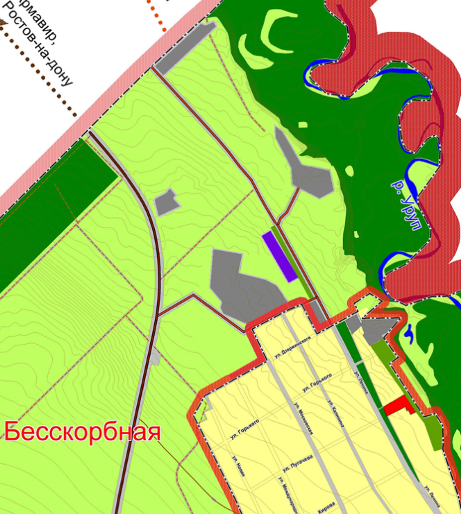 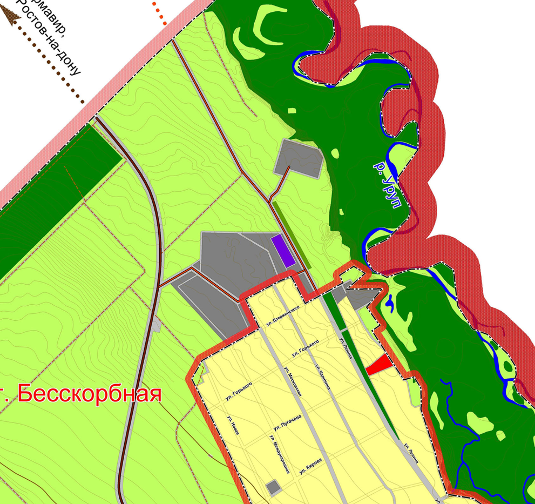 Приложение № 2 к изменениям в генеральный планБесскорбненского сельского поселенияНовокубанского района Краснодарского краяст.БесскорбнаяФрагмент карты генерального плана Бесскорбненского сельского поселения Новокубанского района Краснодарского края«Карта функциональных зон. Чертеж 1.Функциональные зоны.М 1:25000»до внесения изменений									после внесения изменений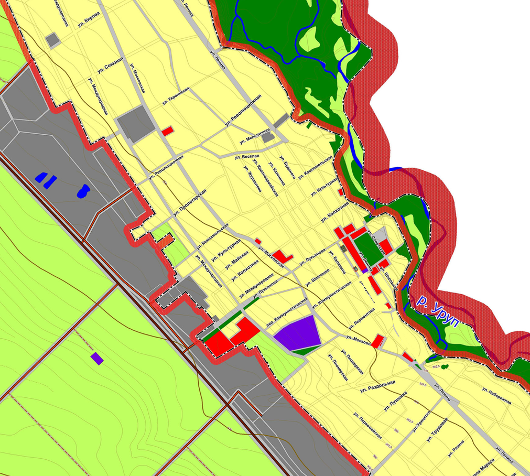 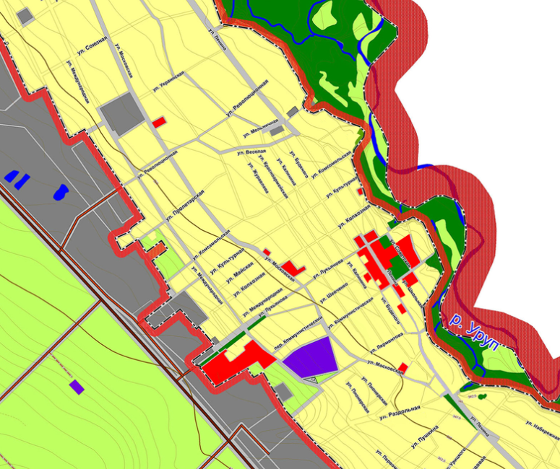 Приложение № 3 к изменениям в генеральный планБесскорбненского сельского поселенияНовокубанского района Краснодарского краяст.БесскорбнаяФрагмент карты генерального плана Бесскорбненского сельского поселения Новокубанского района Краснодарского края«Карта функциональных зон. Чертеж 1.Функциональные зоны.М 1:25000»до внесения изменений									после внесения изменений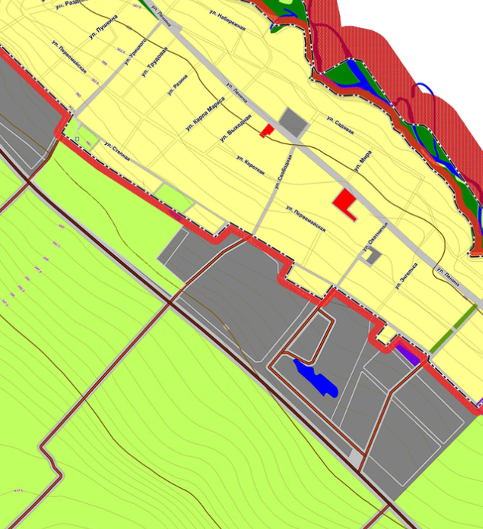 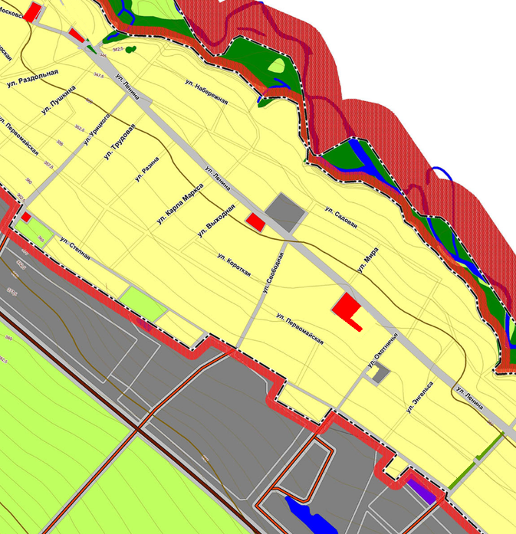 Приложение № 4 к изменениям в генеральный планБесскорбненского сельского поселенияНовокубанского района Краснодарского краяст.БесскорбнаяФрагмент карты генерального плана Бесскорбненского сельского поселения Новокубанского района Краснодарского края«Карта функциональных зон. Чертеж 1.Функциональные зоны.М 1:25000»до внесения изменений									после внесения изменений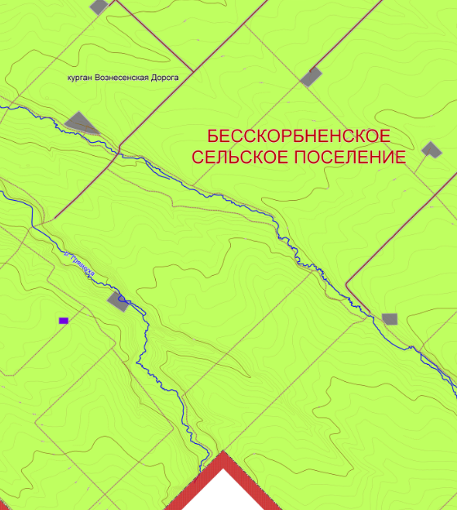 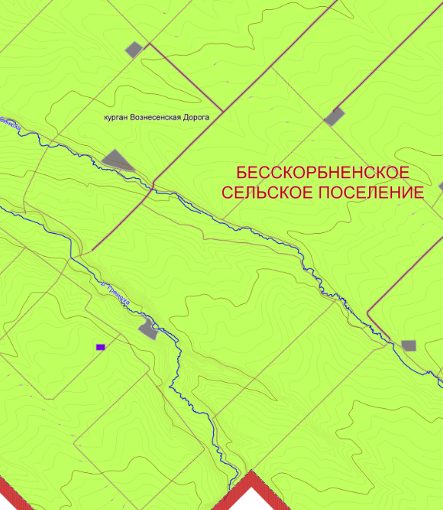 Приложение № 5 к изменения в генеральный планБесскорбненского сельского поселенияНовокубанского района Краснодарского краях.НововоскресенскийФрагмент карты генерального плана Бесскорбненского сельского поселения Новокубанского района Краснодарского края«Карта функциональных зон. Чертеж 1.Функциональные зоны.М 1:25000»до внесения изменений									после внесения изменений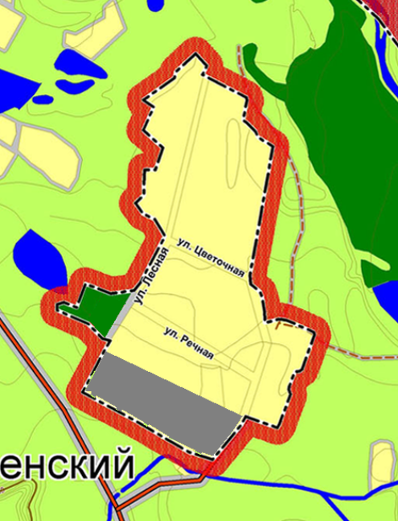 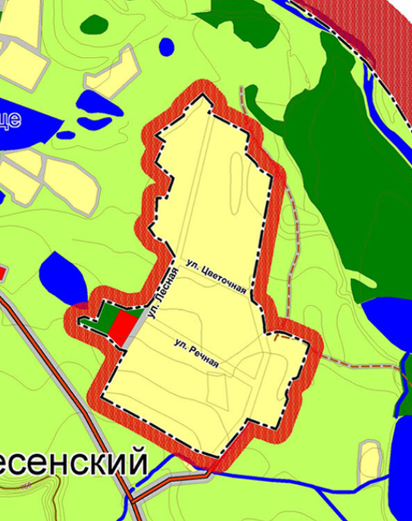 Приложение № 6 к изменениям в генеральный планБесскорбненского сельского поселенияНовокубанского района Краснодарского краяст.БесскорбнаяФрагмент карты генерального плана Бесскорбненского сельского поселения Новокубанского района Краснодарского края«Карта планируемого размещения объектов.Чертеж 2.Объекты, территории и зоны, оказывающие влияние на установление функциональных зон»до внесения изменений									после внесения изменений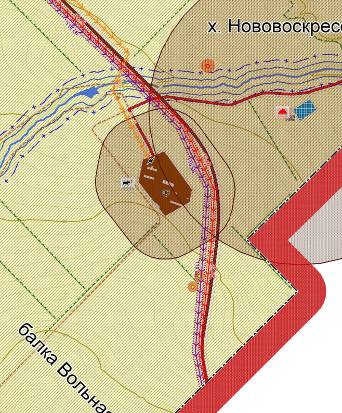 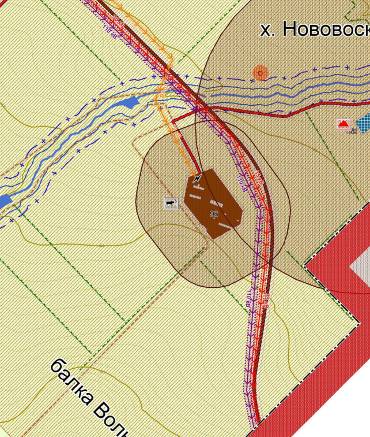 Приложение № 7к изменениям в генеральный план Бесскорбненского сельского поселенияНовокубанского района Краснодарского краяПРОТОКОЛпроведения публичных слушаний № 65«12» сентября 2017 года ст.Бесскорбная Бесскорбненское сельское поселениеВремя проведения: 9.00Адрес: ст.Бесскорбная, ул.Ленина, 247, в здании МКУК «Бесскорбненский КДЦ»Присутствовали:Председатель комиссии:Жиденко А.В. - заместитель главы муниципального образования Новокубанский район.Секретарь комиссии: Раскопова И.А. - ведущий специалист отдела архитектуры и градостроительства администрации муниципального образования Новокубанский район.Члены комиссии: Цыганкова Е.А. - начальник отдела архитектуры и градостроительства администрации муниципального образования Новокубанский район.Архипова Н.А. – начальник управления имущественных отношений администрации муниципального образования Новокубанский район;Софиенко С.В. – начальник юридического отдела администрации муниципального образования Новокубанский район (эксперт).Участники, имеющие право на выступление - 10Количество зарегистрированных участников - 10ВОПРОСЫ ПУБЛИЧНЫХ СЛУШАНИЙ:Рассмотрение проекта изменений в генеральный план Бесскорбненского сельского поселения Новокубанского района Краснодарского края.СЛУШАЛИ:1. Жиденко А.В. – о необходимости утверждения проекта изменений в генеральный план Бесскорбненского сельского поселения Новокубанского района Краснодарского края, утвержденного решением Совета Бесскорбненского сельского поселения Новокубанского района от 19 июля 2013 года № 375. Изменения в генеральный план Бесскорбненского сельского поселения выполнены на основании поступивших предложений о внесении изменений в карты генерального плана Бесскорбненского сельского поселения Новокубанского района Краснодарского края.Изменения в генеральный план Бесскорбненского сельского поселения в части размещения инвестиционно-привлекательных проектов вызваны конкретными предложениями инвесторов разместить на территории Бесскорбненского сельского поселения проекты, которые увеличат бюджет поселения и муниципального образования в целом, создадут новые рабочие места и с целью приведения генерального плана в соответствие со сложившейся застройкой.Основная утверждаемая часть внесений изменений в генеральный план Бесскорбненского сельского поселения Новокубанского района Краснодарского края включает в себя материал в графической форме и пояснительную записку.Возражений и вопросов не имеется.2. Галкину У.Н. – в положения о территориальном планировании генерального плана Бесскорбненского сельского поселения Новокубанского района Краснодарского края, вносятся следующие изменения и дополнения:2.1. В карту генерального плана Бесскорбненского сельского поселения Новокубанского района Краснодарского края «Карта функциональных зон.Чертеж 1.Функциональные зоны.М 1:25000» внести изменения согласно приложениям:Приложение № 1В условные обозначения добавить наименование «зона земель сельскохозяйственного назначения» и наименование «зона сельскохозяйственного использования» изменить на «зона земель сельскохозяйственного использования в границах населенного пункта».Возражений и вопросов не имеется.2.2. Наименование в таблице условных обозначений «производственная зона» изменить на «зона производственных и сельскохозяйственных предприятий».Возражений и вопросов не имеется.2.3. Добавить наименование в таблицу условных обозначений «зона озеленения специального назначения» и отразить эту зону на картах.Возражений и вопросов не имеется.2.4. Функциональную зону «земель сельскохозяйственного назначения» в границах земельного участка, расположенного в кадастровом квартале 23:21:0901006 (Бесскорбненское сельское поселение, примерно в 1,8 км на северо-восток от северной границы ст.Бесскорбной) изменить на функциональную зону «зона производственных и сельскохозяйственных предприятий» ( №1 приложения).Возражений и вопросов не имеется.2.5. Откорректировать расположение дороги межмуниципального значения в кадастровом квартале 23:21:0901006 ( №1 приложения).Возражений и вопросов не имеется.2.6. Функциональную зону «земель сельскохозяйственного назначения» в границах земельного участка с кадастровым номером 23:21:0904000:90 (Бесскорбненское сельское поселение, в 5000 м на северо-запад от центра ст.Бесскорбной) изменить на функциональную зону «зона производственных и сельскохозяйственных предприятий»( №2 приложения).Возражений и вопросов не имеется.2.7. Функциональную зону «земель сельскохозяйственного назначения» в границах земельного участка с кадастровым номером 23:21:0904000:18 изменить на функциональную зону «зона производственных и сельскохозяйственных предприятий» ( №3 приложения).Возражений и вопросов не имеется.2.8. Функциональную зону «зона производственных и сельскохозяйственных предприятий» земельного участка, расположенного по смежеству с земельным участком с кадастровым номером 23:21:0904000:18 изменить на функциональную зону «земель сельскохозяйственного назначения» (№4 приложения). Возражений и вопросов не имеется.2.9. Функциональную зону «земель сельскохозяйственного назначения» в границах земельного участка с кадастровым номером 23:21:0904000:89 изменить на функциональную зону «зона производственных и сельскохозяйственных предприятий» (№5 приложения). Возражений и вопросов не имеется.2.10. Функциональную зону «зона производственных и сельскохозяйственных предприятий» земельного участка, расположенного по смежеству с земельным участком с кадастровым номером 23:21:0904000:89 изменить на функциональную зону «земель сельскохозяйственного назначения» (№6 приложения). Возражений и вопросов не имеется.2.11. Часть функциональной зоны «зона производственных и сельскохозяйственных предприятий» и часть функциональной зоны «зона земель сельскохозяйственного назначения» земельного участка, расположенного в 100 метрах на север от северной границы ст.Бесскорбная изменить на функциональную зону специального назначения (№7 приложения).Е.А.Цыганкову - данные изменения вносятся под проектируемое кладбище.Функциональную зону озеленения специального назначения нанести вдоль автодороги «г.Армавир-ст.Отрадная» с левой стороны по направлению к г. Армавиру на протяжении 1,5 км.2.12. Функциональную зону «жилая зона»в границах земельного участка с кадастровым номером 23:21:0901001:350 в ст.Бесскорбная, ул.Ленина,37 изменить на функциональную зону «общественно-деловая зона» (№8 приложения). Е.А.Цыганкову - изменения вносятся в соответствии с границами земельного участка, стоящего на кадастровом учете.2.13. Функциональную зону «общественно-деловая зона» земельного участка, расположенного по смежеству с земельным участком с кадастровым номером 23:21:0901001:350 в ст.Бесскорбная, ул.Ленина,37 изменить на функциональную зону «жилая зона» (№9 приложения). Возражений и вопросов не имеется.2.14. Функциональную зону «земель сельскохозяйственного использования в границах населенного пункта» земельного участка, расположенного вдоль границы ст.Бесскорбной в кадастровом квартале 23:21:0901001 изменить на функциональную зону «зона озеленения специального назначения»(№10 приложения).С.А.Майковского - предложение выделить из зоны озеленения специального назначения функциональную зону рекреационного назначения под размещение спортивной базы.Е.А.Цыганкова – не менять зону озеленения специального назначения в связи с оползневыми явлениями в этой части населенного пункта.2.15. Функциональную зону «зона производственных и сельскохозяйственных предприятий» в границах земельного участка с кадастровым номером 23:21:0901007:2 по адресу: ст. Бесскорбная, от северо-западной окраины до а/д «г. Армавир – ст. Отрадная», изменить на функциональную зону «зона сельскохозяйственного назначения (№11 приложения).Возражений и вопросов не имеется.2.16. Функциональную зону «зона производственных и сельскохозяйственных предприятий» в границах земельного участка с кадастровым номером 23:21:0901001:352 по адресу: ст. Бесскорбная, ул.Ленина,1, изменить на функциональную зону «жилая зона».С.А.Майковского- на данном земельном участке расположен жилой дом.Приложение №22.17. Функциональную зону «жилая зона» в границах земельного участка с кадастровым номером 23:21:0901001:631 (ст.Бесскорбная, в 100 метрах на юго-запад от пересечения ул.Кирова и ул.Новой) изменить на функциональную зону «зона транспортной и инженерной инфраструктуры»( №12 приложения).Возражений и вопросов не имеется.2.18. Функциональную зону «зона производственных и сельскохозяйственных предприятий» в границах земельного участка с кадастровым номером 23:21:0901002:412(ст.Бесскорбная, ул.Ленина,183) изменить на функциональную зону «жилая зона»(№13 приложения).Е.А.Цыганкову - изменения вносятся в соответствии с границами земельного участка, стоящего на кадастровом учете.2.19. Функциональную зону «зона производственных и сельскохозяйственных предприятий» земельного участка, расположенного по смежеству с северо-восточной стороны земельного участка с кадастровым номером 23:21:0901002:117 (ст.Бесскорбная, ул.Ленина,183а) изменить на функциональную зону «жилая зона» (№14 приложения).Возражений и вопросов не имеется.2.20. Функциональную зону «земель сельскохозяйственного назначения» в границах земельного участка с кадастровым номером 23:21:0901002:65 (ст.Бесскорбная, ул. Мельничная,1а) изменить на функциональную зону «зона производственных и сельскохозяйственных предприятий» (№15 приложения).Возражений и вопросов не имеется.2.21.Часть функциональной зоны «жилая зона» и «зона производственных и сельскохозяйственных предприятий» вдоль ул.Мельничная от ул.Калинина до ул. Ленина изменить на функциональную зону «зона транспортной и инженерной инфраструктур» (№16 приложения).Возражений и вопросов не имеется.2.22. Функциональную зону «рекреационная зона» земельного участка, расположенного по смежеству с восточной стороны земельного участка с кадастровым номером 23:21:0901002:1028 (ст.Бесскорбная, в 93 м на север от пересечения ул.Комсомольской и ул.Советской) изменить на функциональную зону «зона озеленения специального назначения» (№17 приложения).Возражений и вопросов не имеется.2.23. Функциональную зону «рекреационная зона» земельного участка, расположенного по смежеству с северо-западной и западной стороны земельного участка с кадастровым номером 23:21:0901002:1028 (ст.Бесскорбная, в 93 м на север от пересечения ул.Комсомольской и ул.Советской) изменить на функциональную зону «жилая зона» (№18 приложения).Возражений и вопросов не имеется.2.24. Функциональную зону «рекреационная зона» земельного участка, расположенного в 37 м на северо-восток от земельного участка с кадастровым номером 23:21:0901002:35 (ст.Бесскорбная, ул.Гоголя,3) изменить на функциональную зону «жилая зона» (№19 приложения).Возражений и вопросов не имеется.2.25. Функциональную зону «общественно-деловая зона» земельного участка, расположенного по смежеству с земельным участком с кадастровым номером 23:21:0901003:273 (ст.Бесскорбная, ул.Гоголя,41) изменить на функциональную зону «жилая зона» (№20 приложения).С.А.Майковского - не вносить данные изменения так как на земельном участке расположен действующий храм. 2.26. Функциональную зону «инженерной и транспортной инфраструктуры» в границах земельного участка с кадастровым номером 23:21:0901003:209 (ст.Бесскорбная, ул.Советская,30) изменить на функциональную зону «общественно-деловую» (№21 приложения).Е.А.Цыганкову - изменения вносятся в соответствии с границами земельного участка, стоящего на кадастровом учете.2.27. Часть функциональной зоны «рекреационная зона», расположенной в квартале, ограниченном ул.Ленина, ул.Советская, ул.Коммунистическая, ул.Лукьянова изменить на функциональную зону «общественно-деловая зона» (№22 приложения).Возражений и вопросов не имеется.2.28. Откорректировать расположение ул.Ленина, ул.Буденного, ул.Школьная, ул.Советская, ул.Лермонтова, ул.Московская от ул.Лукьянова до ул.Раздольная ( №23 приложения).Возражений и вопросов не имеется.2.29. Функциональную зону «жилая зона» в границах земельных участков с кадастровыми номерами: 23:21:0901003:893 (ст.Бесскорбная, ул.Буденного,45-а), 23:21:0901003:813 (ст.Бесскорбная, ул.Лукьянова,2), 23:21:0901003:894 (ст.Бесскорбная, на расстоянии 22 м в восточном направлении от пересечения ул.Лукьянова и ул.Буденного), 23:21:0901003:50 (ст.Бесскорбная, ул.Лукьянова ,2), 23:21:0901003:144 (ст.Бесскорбная, ул.Ленина,214) и функциональную зону специального назначения земельного участка с кадастровым номером 23:21:0901003:832 (ст.Бесскорбная, ул.Ленина,220) изменить на функциональную зону «общественно-деловая зона» (№24 приложения).Возражений и вопросов не имеется.2.30. Функциональную зону «общественно-деловая зона» земельного участка, расположенного в районе земельного участка по адресу: ст.Бесскорбная, ул.Школьная,1 изменить на функциональную зону «жилая зона» (№25 приложения).Возражений и вопросов не имеется.2.31. Функциональную зону «жилая зона» в районе земельных участков по адресу: ст.Бесскорбная, ул.Ленина,251 до ул.Ленина,251а включительно изменить на функциональную зону «общественно-деловая зона» (№26 приложения).Возражений и вопросов не имеется.2.32. Функциональную зону«общественно-деловая зона» земельных участков, расположенных по адресу: ст.Бесскорбная, ул.Ленина,222 до ул.Ленина, 230 включительно изменить на функциональную зону «жилая зона» (№27 приложения).Возражений и вопросов не имеется.2.33. Функциональную зону «общественно-деловая зона» в границах земельного участка с кадастровым номером 23:21:0901003:502 (ст.Бесскорбная, ул.Ленина, 240) изменить на функциональную зону «жилая зона» (№28 приложения).Возражений и вопросов не имеется.2.34. Функциональную зону «общественно-деловая зона» в границах земельного участка с кадастровым номером 23:21:0901003:379 (ст.Бесскорбная, ул.Калинина,214) изменить на функциональную зону «жилая зона» (№29 приложения).Возражений и вопросов не имеется.2.35.Функциональную зону «общественно-деловая зона» в границах земельных участков с кадастровыми номерами 23:21:0901003:39 (ст.Бесскорбная, ул.Ленина,280) и 23:21:0901003:835 (ст.Бесскорбная, ул.Ленина,278) изменить на функциональную зону «жилая зона» (№30 приложения).Возражений и вопросов не имеется.2.36. Функциональную зону «зона инженерной и транспортной инфраструктур» по ул.Ленина от ул.Раздольная до ул.Урицкого изменить на функциональную зону «рекреационная зона» (№.31 приложения).Возражений и вопросов не имеется.2.37. Функциональную зону «рекреационная зона»в кадастровом квартале 23:21:0901003 в районе кладбища в ст.Бесскорбной разбить на функциональные зоны: «зона инженерной и транспортной инфраструктур» и «зона земель сельскохозяйственного использования в границах населенного пункта» (№32 приложения).Возражений и вопросов не имеется.3. Н.А.Архипову - функциональную зону «земли сельскохозяйственного использования в границах населенного пункта» земельного участка, расположенного по смежеству с восточной стороны земельного участка с кадастровым номером 23:21:0901000:92 (ст.Бесскорбная, ул.Лукьянова,67) изменить на функциональную зону «зона производственных и сельскохозяйственных предприятий» для размещения инвестиционного проекта - завода по переработке гусиной печени.Возражений и вопросов не имеется.4. Галкину У.Н.- функциональную зону «жилая зона» и «зона земель сельскохозяйственного использования в границах населенного пункта», расположенную в границах земельного участка с кадастровым номером 23:21:0901003:900 (ст.Бесскорбная, ул.Международная,134) изменить на функциональную зону «общественно-деловая зона» (№.33 приложения).Возражений и вопросов не имеется.4.1. Функциональную зону «жилая зона», расположенную в границах земельного участка с кадастровым номером 23:21:0901003:1674 (ст.Бесскорбная, ул.Лукьянова,65) изменить на функциональную зону «общественно-деловая зона» (№.34 приложения).Возражений и вопросов не имеется.4.2. Функциональную зону «жилая зона», расположенную в границах земельного участка с кадастровым номером 23:21:0901003:817 в ст.Бесскорбная, район пересечения ул. Международной и ул.Колхозной, изменить на функциональную зону «зона производственных и сельскохозяйственных предприятий»( №.35 приложения).Возражений и вопросов не имеется.4.3. Функциональную зону «зона производственных и сельскохозяйственных предприятий» земельного участка, расположенного по смежеству с юго-западной стороны земельного участка с кадастровым номером 23:21:0901003:822 (ст.Бесскорбная, ул.Новая,60) изменить на функциональную зону «жилая зона» (№.36 приложения).Возражений и вопросов не имеется.4.4. Функциональную зону «земель сельскохозяйственного использования в границах населенного пункта» в границах земельного участка с кадастровым номером 23:21:0901003:725(ст.Бесскорбная, ул.Пролетарская,19) изменить на функциональную зону «жилая зона» (№37 приложения).Возражений и вопросов не имеется.Приложение №34.5. Функциональную зону «зона производственных и сельскохозяйственных предприятий» земельного участка, расположенного по смежеству с северо-восточной стороны земельного участка с кадастровым номером 23:21:0901005:48 (ст.Бесскорбная, ул.Ленина,361) изменить на функциональную зону «жилая зона»( №.37 приложения).Возражений и вопросов не имеется.4.6. Функциональную зону «жилая зона», расположенную в границах земельного участка с кадастровым номером 23:21:0901004:57 (ст.Бесскорбная, ул.Ленина,338) изменить на функциональную зону «общественно-деловая зона» (№.38 приложения).Возражений и вопросов не имеется.4.7.Функциональную зону «общественно-деловая зона», расположенную по смежеству с земельным участом с кадастровым номером 23:21:0901004:57 (ст.Бесскорбная, ул.Ленина,338) изменить на функциональную зону «жилая зона» (№.39 приложения).Возражений и вопросов не имеется.4.8. Функциональную зону «зона производственных и сельскохозяйственных предприятий» и «общественно-деловая зона», в границах земельного участка с кадастровым номером 23:21:0904008:1 изменить на функциональную зону «зона сельскохозяйственного назначения» ( №40 приложения).Майковского С.А.- необходимо размежевать данный земельный участок, так как он частично расположен в границах населенного пункта и за границей населенного пункта.5. Майковского С.А.- часть функциональной зоны «зона земель сельскохозяйственного использования в границах населенного пункта» земельного участка, с кадастровым номером 23:21:0901004:466 изменить на функциональную зону «зона инженерной и транспортной инфраструктур» (под существующую вышку сотовой связи). Возражений и вопросов не имеется.6. Галкину У.Н.- функциональную зону «жилая зона» в границах земельного участка с кадастровым номером 23:21:0901004:550 (ст. Бесскорбная, 30 м по направлению на север от пересечения ул.Урицкого и ул.Степной) изменить на функциональную зону «транспортной и инженерной инфраструктур» ( №41 приложения).Майковского С.А.-на данном земельном участке расположена существующая СТО. Предложение: разместить стоянку грузового автотранспорта на земельном участке по смежеству с СТО.Е.А.Цыганкова- нельзя размещать стоянку в жилой зоне, должна быть санитарно-защитная зона. Приложение №46.1. Функциональную зону «земель сельскохозяйственного назначения» в границах земельного участка с кадастровым номером 23:21:0904006:1 изменить на функциональную зону «зона производственных и сельскохозяйственных предприятий» ( №42 приложения).Возражений и вопросов не имеется.Приложение №56.2. Функциональную зону «жилая зона» земельных участков по адресу: х. Нововоскресенский, с южной стороны ул. Речная до южной окраины, изменить на функциональную зону «зона производственных и сельскохозяйственных предприятий» ( №43 приложения).Возражений и вопросов не имеется.6.3. Функциональную зону «общественно-деловая зона», на территории земельного участка по адресу: х. Нововоскресенский, с северо-западной стороны от пересечения ул. Речная и ул. Лесная, изменить на функциональную зону «рекреационная зона» ( №44 приложения).Возражений и вопросов не имеется.Приложение №66.4. Нанести на карту генерального плана Бесскорбненского сельского поселения «Карта планируемого размещения объектов.Чертеж 2.Объекты, территории и зоны, оказывающие влияние на установление функциональных зон» выявленный объект археологического наследия «Курган, станица Бесскорбная, 4,7 км к югу от южной окраины станицы, в лесополосе» (уточненные данные: «Курганная группа «Трактовый 1»(2 насыпи)», 4,352 км к юго-востоку от юго-западного угла здания школы № 32 в станице Бесскорбной») ( №45 приложения).Возражений и вопросов не имеется.6.5. Соответствующие изменения внести в остальные карты генерального плана Бесскорбненского сельского поселения.Все остальные положения утвержденного генерального плана остаются в силе.Возражений и вопросов не имеется.6.6. При выполнении внесений изменений в генеральный план Бесскорбненского сельского поселения Новокубанского района не подвергались изменению и корректировки предпроектные и субподрядные разделы утвержденного генерального плана, а именно:раздел «Охрана окружающей среды»;раздел «Исходные данные и материалы согласований»;раздел «Охрана историко-культурного наследия».При внесении изменений в генеральный план сохраняется расчетный срок генерального плана - 2030 год и предложения на перспективу до 2045 года, экономические и расчетные показатели проекта. Возражений и вопросов не имеется.7. А.В.Жиденко – рекомендовать направить проект изменений в генеральный план Новосельского сельского поселения Новокубанского района Краснодарского края в представительный орган муниципального образования Новокубанский район.Возражений и вопросов не имеется.Председатель комиссии ______________________ А.В.ЖиденкоСекретарь			 _______________________И.А.Раскопова Приложение № 8 к изменениям в генеральный план Бесскорбненского сельского поселения Новокубанского района Краснодарского краяПРОТОКОЛпроведения публичных слушаний № 66«12» сентября 2017 года х.Нововоскресенский Бесскорбненское сельское поселениеВремя проведения: 10.00Адрес: ст.Бесскорбная, ул.Ленина, 247, в здании МКУК «Бесскорбненский КДЦ»Присутствовали:Председатель комиссии:Жиденко А.В. - заместитель главы муниципального образования Новокубанский район.Секретарь комиссии: Раскопова И.А. - ведущий специалист отдела архитектуры и градостроительства администрации муниципального образования Новокубанский район.Члены комиссии: Цыганкова Е.А. - начальник отдела архитектуры и градостроительства администрации муниципального образования Новокубанский район.Архипова Н.А. – начальник управления имущественных отношений администрации муниципального образования Новокубанский район;Софиенко С.В. – начальник юридического отдела администрации муниципального образования Новокубанский район (эксперт).Участники, имеющие право на выступление - 10Количество зарегистрированных участников - 10ВОПРОСЫ ПУБЛИЧНЫХ СЛУШАНИЙ:Рассмотрение проекта изменений в генеральный план Бесскорбненского сельского поселения Новокубанского района Краснодарского края.СЛУШАЛИ:1. Жиденко А.В. – о необходимости утверждения проекта изменений в генеральный план Бесскорбненского сельского поселения Новокубанского района Краснодарского края, утвержденного решением Совета Бесскорбненского сельского поселения Новокубанского района от 19 июля 2013 года № 375. Изменения в генеральный план Бесскорбненского сельского поселения выполнены на основании поступивших предложений о внесении изменений в карты генерального плана Бесскорбненского сельского поселения Новокубанского района Краснодарского края.Изменения в генеральный план Бесскорбненского сельского поселения в части размещения инвестиционно-привлекательных проектов вызваны конкретными предложениями инвесторов разместить на территории Бесскорбненского сельского поселения проекты, которые увеличат бюджет поселения и муниципального образования в целом, создадут новые рабочие места и с целью приведения генерального плана в соответствие со сложившейся застройкой.Основная утверждаемая часть внесений изменений в генеральный план Бесскорбненского сельского поселения Новокубанского района Краснодарского края включает в себя материал в графической форме и пояснительную записку.Возражений и вопросов не имеется.2. Галкину У.Н. – в положения о территориальном планировании генерального плана Бесскорбненского сельского поселения Новокубанского района Краснодарского края, вносятся следующие изменения и дополнения:2.1. В карту генерального плана Бесскорбненского сельского поселения Новокубанского района Краснодарского края «Карта функциональных зон.Чертеж 1.Функциональные зоны.М 1:25000» внести изменения согласно приложениям:Приложение № 1В условные обозначения добавить наименование «зона земель сельскохозяйственного назначения» и наименование «зона сельскохозяйственного использования» изменить на «зона земель сельскохозяйственного использования в границах населенного пункта».Возражений и вопросов не имеется.2.2. Наименование в таблице условных обозначений «производственная зона» изменить на «зона производственных и сельскохозяйственных предприятий».Возражений и вопросов не имеется.2.3. Добавить наименование в таблицу условных обозначений «зона озеленения специального назначения» и отразить эту зону на картах.Возражений и вопросов не имеется.2.4. Функциональную зону «земель сельскохозяйственного назначения» в границах земельного участка, расположенного в кадастровом квартале 23:21:0901006 (Бесскорбненское сельское поселение, примерно в 1,8 км на северо-восток от северной границы ст.Бесскорбной) изменить на функциональную зону «зона производственных и сельскохозяйственных предприятий» ( №1 приложения).Возражений и вопросов не имеется.2.5. Откорректировать расположение дороги межмуниципального значения в кадастровом квартале 23:21:0901006 ( №1 приложения).Возражений и вопросов не имеется.2.6. Функциональную зону «земель сельскохозяйственного назначения» в границах земельного участка с кадастровым номером 23:21:0904000:90 (Бесскорбненское сельское поселение, в 5000 м на северо-запад от центра ст.Бесскорбной) изменить на функциональную зону «зона производственных и сельскохозяйственных предприятий»( №2 приложения).Возражений и вопросов не имеется.2.7. Функциональную зону «земель сельскохозяйственного назначения» в границах земельного участка с кадастровым номером 23:21:0904000:18 изменить на функциональную зону «зона производственных и сельскохозяйственных предприятий» ( №3 приложения).Возражений и вопросов не имеется.2.8. Функциональную зону «зона производственных и сельскохозяйственных предприятий» земельного участка, расположенного по смежеству с земельным участком с кадастровым номером 23:21:0904000:18 изменить на функциональную зону «земель сельскохозяйственного назначения» (№4 приложения). Возражений и вопросов не имеется.2.9. Функциональную зону «земель сельскохозяйственного назначения» в границах земельного участка с кадастровым номером 23:21:0904000:89 изменить на функциональную зону «зона производственных и сельскохозяйственных предприятий» (№5 приложения). Возражений и вопросов не имеется.2.10. Функциональную зону «зона производственных и сельскохозяйственных предприятий» земельного участка, расположенного по смежеству с земельным участком с кадастровым номером 23:21:0904000:89 изменить на функциональную зону «земель сельскохозяйственного назначения» (№6 приложения). Возражений и вопросов не имеется.2.11. Часть функциональной зоны «зона производственных и сельскохозяйственных предприятий» и часть функциональной зоны «зона земель сельскохозяйственного назначения» земельного участка, расположенного в 100 метрах на север от северной границы ст.Бесскорбная изменить на функциональную зону специального назначения (№7 приложения).Возражений и вопросов не имеется.2.12. Функциональную зону «жилая зона»в границах земельного участка с кадастровым номером 23:21:0901001:350 в ст.Бесскорбная, ул.Ленина,37 изменить на функциональную зону «общественно-деловая зона» (№8 приложения). Возражений и вопросов не имеется.2.13. Функциональную зону «общественно-деловая зона» земельного участка, расположенного по смежеству с земельным участком с кадастровым номером 23:21:0901001:350 в ст.Бесскорбная, ул.Ленина,37 изменить на функциональную зону «жилая зона» (№9 приложения). Возражений и вопросов не имеется.2.14. Функциональную зону «земель сельскохозяйственного использования в границах населенного пункта» земельного участка, расположенного вдоль границы ст.Бесскорбной в кадастровом квартале 23:21:0901001 изменить на функциональную зону «зона озеленения специального назначения»(№10 приложения).Возражений и вопросов не имеется.2.15. Функциональную зону «зона производственных и сельскохозяйственных предприятий» в границах земельного участка с кадастровым номером 23:21:0901007:2 по адресу: ст. Бесскорбная, от северо-западной окраины до а/д «г. Армавир – ст. Отрадная», изменить на функциональную зону «зона сельскохозяйственного назначения (№11 приложения).Возражений и вопросов не имеется.2.16. Функциональную зону «зона производственных и сельскохозяйственных предприятий» в границах земельного участка с кадастровым номером 23:21:0901001:352 по адресу: ст. Бесскорбная, ул.Ленина,1, изменить на функциональную зону «жилая зона».Возражений и вопросов не имеется.Приложение №22.17. Функциональную зону «жилая зона» в границах земельного участка с кадастровым номером 23:21:0901001:631 (ст.Бесскорбная, в 100 метрах на юго-запад от пересечения ул.Кирова и ул.Новой) изменить на функциональную зону «зона транспортной и инженерной инфраструктуры»( №12 приложения).Возражений и вопросов не имеется.2.18. Функциональную зону «зона производственных и сельскохозяйственных предприятий» в границах земельного участка с кадастровым номером 23:21:0901002:412(ст.Бесскорбная, ул.Ленина,183) изменить на функциональную зону «жилая зона»(№13 приложения).2.19. Функциональную зону «зона производственных и сельскохозяйственных предприятий» земельного участка, расположенного по смежеству с северо-восточной стороны земельного участка с кадастровым номером 23:21:0901002:117 (ст.Бесскорбная, ул.Ленина,183а) изменить на функциональную зону «жилая зона» (№14 приложения).Возражений и вопросов не имеется.2.20. Функциональную зону «земель сельскохозяйственного назначения» в границах земельного участка с кадастровым номером 23:21:0901002:65 (ст.Бесскорбная, ул. Мельничная,1а) изменить на функциональную зону «зона производственных и сельскохозяйственных предприятий» (№15 приложения).Возражений и вопросов не имеется.2.21.Часть функциональной зоны «жилая зона» и «зона производственных и сельскохозяйственных предприятий» вдоль ул.Мельничная от ул.Калинина до ул. Ленина изменить на функциональную зону «зона транспортной и инженерной инфраструктур» (№16 приложения).Возражений и вопросов не имеется.2.22. Функциональную зону «рекреационная зона» земельного участка, расположенного по смежеству с восточной стороны земельного участка с кадастровым номером 23:21:0901002:1028 (ст.Бесскорбная, в 93 м на север от пересечения ул.Комсомольской и ул.Советской) изменить на функциональную зону «зона озеленения специального назначения» (№17 приложения).Возражений и вопросов не имеется.2.23. Функциональную зону «рекреационная зона» земельного участка, расположенного по смежеству с северо-западной и западной стороны земельного участка с кадастровым номером 23:21:0901002:1028 (ст.Бесскорбная, в 93 м на север от пересечения ул.Комсомольской и ул.Советской) изменить на функциональную зону «жилая зона» (№18 приложения).Возражений и вопросов не имеется.2.24. Функциональную зону «рекреационная зона» земельного участка, расположенного в 37 м на северо-восток от земельного участка с кадастровым номером 23:21:0901002:35 (ст.Бесскорбная, ул.Гоголя,3) изменить на функциональную зону «жилая зона» (№19 приложения).Возражений и вопросов не имеется.Возражений и вопросов не имеется. 2.25. Функциональную зону «инженерной и транспортной инфраструктуры» в границах земельного участка с кадастровым номером 23:21:0901003:209 (ст.Бесскорбная, ул.Советская,30) изменить на функциональную зону «общественно-деловую» (№21 приложения).Возражений и вопросов не имеется.2.26. Часть функциональной зоны «рекреационная зона», расположенной в квартале, ограниченном ул.Ленина, ул.Советская, ул.Коммунистическая, ул.Лукьянова изменить на функциональную зону «общественно-деловая зона» (№22 приложения).Возражений и вопросов не имеется.2.27. Откорректировать расположение ул.Ленина, ул.Буденного, ул.Школьная, ул.Советская, ул.Лермонтова, ул.Московская от ул.Лукьянова до ул.Раздольная ( №23 приложения).Возражений и вопросов не имеется.2.28. Функциональную зону «жилая зона» в границах земельных участков с кадастровыми номерами: 23:21:0901003:893 (ст.Бесскорбная, ул.Буденного,45-а), 23:21:0901003:813 (ст.Бесскорбная, ул.Лукьянова,2), 23:21:0901003:894 (ст.Бесскорбная, на расстоянии 22 м в восточном направлении от пересечения ул.Лукьянова и ул.Буденного), 23:21:0901003:50 (ст.Бесскорбная, ул.Лукьянова ,2), 23:21:0901003:144 (ст.Бесскорбная, ул.Ленина,214) и функциональную зону специального назначения земельного участка с кадастровым номером 23:21:0901003:832 (ст.Бесскорбная, ул.Ленина,220) изменить на функциональную зону «общественно-деловая зона» (№24 приложения).Возражений и вопросов не имеется.2.29. Функциональную зону «общественно-деловая зона» земельного участка, расположенного в районе земельного участка по адресу: ст.Бесскорбная, ул.Школьная,1 изменить на функциональную зону «жилая зона» (№25 приложения).Возражений и вопросов не имеется.2.30. Функциональную зону «жилая зона» в районе земельных участков по адресу: ст.Бесскорбная, ул.Ленина,251 до ул.Ленина,251а включительно изменить на функциональную зону «общественно-деловая зона» (№26 приложения).Возражений и вопросов не имеется.2.31. Функциональную зону«общественно-деловая зона» земельных участков, расположенных по адресу: ст.Бесскорбная, ул.Ленина,222 до ул.Ленина, 230 включительно изменить на функциональную зону «жилая зона» (№27 приложения).Возражений и вопросов не имеется.2.32. Функциональную зону «общественно-деловая зона» в границах земельного участка с кадастровым номером 23:21:0901003:502 (ст.Бесскорбная, ул.Ленина, 240) изменить на функциональную зону «жилая зона» (№28 приложения).Возражений и вопросов не имеется.2.33. Функциональную зону «общественно-деловая зона» в границах земельного участка с кадастровым номером 23:21:0901003:379 (ст.Бесскорбная, ул.Калинина,214) изменить на функциональную зону «жилая зона» (№29 приложения).Возражений и вопросов не имеется.2.34.Функциональную зону «общественно-деловая зона» в границах земельных участков с кадастровыми номерами 23:21:0901003:39 (ст.Бесскорбная, ул.Ленина,280) и 23:21:0901003:835 (ст.Бесскорбная, ул.Ленина,278) изменить на функциональную зону «жилая зона» (№30 приложения).Возражений и вопросов не имеется.2.35. Функциональную зону «зона инженерной и транспортной инфраструктур» по ул.Ленина от ул.Раздольная до ул.Урицкого изменить на функциональную зону «рекреационная зона» (№.31 приложения).Возражений и вопросов не имеется.2.36. Функциональную зону «рекреационная зона»в кадастровом квартале 23:21:0901003 в районе кладбища в ст.Бесскорбной разбить на функциональные зоны: «зона инженерной и транспортной инфраструктур» и «зона земель сельскохозяйственного использования в границах населенного пункта» (№32 приложения).Возражений и вопросов не имеется.2.37. Функциональную зону «жилая зона» и «зона земель сельскохозяйственного использования в границах населенного пункта», расположенную в границах земельного участка с кадастровым номером 23:21:0901003:900 (ст.Бесскорбная, ул.Международная,134) изменить на функциональную зону «общественно-деловая зона» (№.33 приложения).Возражений и вопросов не имеется.4.1. Функциональную зону «жилая зона», расположенную в границах земельного участка с кадастровым номером 23:21:0901003:1674 (ст.Бесскорбная, ул.Лукьянова,65) изменить на функциональную зону «общественно-деловая зона» (№.34 приложения).Возражений и вопросов не имеется.4.2. Функциональную зону «жилая зона», расположенную в границах земельного участка с кадастровым номером 23:21:0901003:817 в ст.Бесскорбная, район пересечения ул. Международной и ул.Колхозной, изменить на функциональную зону «зона производственных и сельскохозяйственных предприятий»( №.35 приложения).Возражений и вопросов не имеется.4.3. Функциональную зону «зона производственных и сельскохозяйственных предприятий» земельного участка, расположенного по смежеству с юго-западной стороны земельного участка с кадастровым номером 23:21:0901003:822 (ст.Бесскорбная, ул.Новая,60) изменить на функциональную зону «жилая зона» (№.36 приложения).Возражений и вопросов не имеется.4.4. Функциональную зону «земель сельскохозяйственного использования в границах населенного пункта» в границах земельного участка с кадастровым номером 23:21:0901003:725(ст.Бесскорбная, ул.Пролетарская,19) изменить на функциональную зону «жилая зона» (№37 приложения).Возражений и вопросов не имеется.Приложение №34.5. Функциональную зону «зона производственных и сельскохозяйственных предприятий» земельного участка, расположенного по смежеству с северо-восточной стороны земельного участка с кадастровым номером 23:21:0901005:48 (ст.Бесскорбная, ул.Ленина,361) изменить на функциональную зону «жилая зона»( №.37 приложения).Возражений и вопросов не имеется.4.6. Функциональную зону «жилая зона», расположенную в границах земельного участка с кадастровым номером 23:21:0901004:57 (ст.Бесскорбная, ул.Ленина,338) изменить на функциональную зону «общественно-деловая зона» (№.38 приложения).Возражений и вопросов не имеется.4.7.Функциональную зону «общественно-деловая зона», расположенную по смежеству с земельным участом с кадастровым номером 23:21:0901004:57 (ст.Бесскорбная, ул.Ленина,338) изменить на функциональную зону «жилая зона» (№.39 приложения).Возражений и вопросов не имеется.4.8. Функциональную зону «зона производственных и сельскохозяйственных предприятий» и «общественно-деловая зона», в границах земельного участка с кадастровым номером 23:21:0904008:1 изменить на функциональную зону «зона сельскохозяйственного назначения» ( №40 приложения).4.9. Функциональную зону «жилая зона» в границах земельного участка с кадастровым номером 23:21:0901004:550 (ст. Бесскорбная, 30 м по направлению на север от пересечения ул.Урицкого и ул.Степной) изменить на функциональную зону «транспортной и инженерной инфраструктур» ( №41 приложения).Приложение №44.10. Функциональную зону «земель сельскохозяйственного назначения» в границах земельного участка с кадастровым номером 23:21:0904006:1 изменить на функциональную зону «зона производственных и сельскохозяйственных предприятий» ( №42 приложения).Возражений и вопросов не имеется.Приложение №54.11. Функциональную зону «жилая зона» земельных участков по адресу: х. Нововоскресенский, с южной стороны ул. Речная до южной окраины, изменить на функциональную зону «зона производственных и сельскохозяйственных предприятий» ( №43 приложения).Майковского С.А.- изменения вносятся для размещения инвестиционной площадки под теплицы, аквапонику.Е.А.Цыганкову - предусмотреть санитарно-защитную зону данного земельного участка от жилой зоны.4.12. Функциональную зону «общественно-деловая зона», на территории земельного участка по адресу: х. Нововоскресенский, с северо-западной стороны от пересечения ул. Речная и ул. Лесная, изменить на функциональную зону «рекреационная зона» ( №44 приложения).Возражений и вопросов не имеется.Приложение №64.13. Нанести на карту генерального плана Бесскорбненского сельского поселения «Карта планируемого размещения объектов.Чертеж 2.Объекты, территории и зоны, оказывающие влияние на установление функциональных зон» выявленный объект археологического наследия «Курган, станица Бесскорбная, 4,7 км к югу от южной окраины станицы, в лесополосе» (уточненные данные: «Курганная группа «Трактовый 1»(2 насыпи)», 4,352 км к юго-востоку от юго-западного угла здания школы № 32 в станице Бесскорбной») ( №45 приложения).Возражений и вопросов не имеется.4.14. Соответствующие изменения внести в остальные карты генерального плана Бесскорбненского сельского поселения.Все остальные положения утвержденного генерального плана остаются в силе.Возражений и вопросов не имеется.4.15 При выполнении внесений изменений в генеральный план Бесскорбненского сельского поселения Новокубанского района не подвергались изменению и корректировки предпроектные и субподрядные разделы утвержденного генерального плана, а именно:раздел «Охрана окружающей среды»;раздел «Исходные данные и материалы согласований»;раздел «Охрана историко-культурного наследия».При внесении изменений в генеральный план сохраняется расчетный срок генерального плана - 2030 год и предложения на перспективу до 2045 года, экономические и расчетные показатели проекта. Возражений и вопросов не имеется.5. А.В.Жиденко – рекомендовать направить проект изменений в генеральный план Новосельского сельского поселения Новокубанского района Краснодарского края в представительный орган муниципального образования Новокубанский район.Возражений и вопросов не имеется.Председатель комиссии ______________________ А.В.ЖиденкоСекретарь			 _______________________И.А.Раскопова Приложение № 9к изменениям в генеральный план Бесскорбненского сельского поселения Новокубанского района Краснодарского краяЗаключение о результатах публичных слушаний №17«12» сентября 2017 года Бесскорбненское сельское поселение Новокубанского района Инициатор публичных слушаний: глава муниципального образования Новокубанский район.Публичные слушания назначены: постановлением администрации муниципального образования Новокубанский район от 22 августа 2017 года № 941.Публичные слушания проведены: 12 сентября 2017 года:в 9-00 ст.Бесскорбная, ул.Ленина, 247, в здании МКУК «Бесскорбненский КДЦ»в 10-00 х.Нововоскресенский, ул.Цветочная, напротив жилого дома №3Вопросы публичных слушаний: Рассмотрение проекта изменений в генеральный план Бесскорбненского сельского поселения Новокубанского района Краснодарского края.Опубликование информации о публичных слушаниях: официальный сайт Новокубанского района novokubaskiy.ru от 22 августа 2017 года.Уполномоченный орган по проведению публичных слушаний: комиссия по землепользованию и застройке муниципального образования Новокубанский район. Количество участников публичных слушаний: - 10из них, получивших право на выступление - 10Предложения комиссии по землепользованию и застройке муниципального образования Новокубанский район: рекомендовать главе муниципального образования Новокубанский район принять решение о направлении проекта изменений в генеральный план Новосельского сельского поселения Новокубанского района Краснодарского края в представительный орган муниципального образования Новокубанский район.Председатель комиссиипо землепользованию и застройкемуниципального образования Новокубанский район А.В.ЖиденкоИзменения в генеральный план Бесскорбненского сельского поселения Новокубанского района Краснодарского краяИзменения в генеральный план Бесскорбненского сельского поселения Новокубанского района Краснодарского краяИзменения в генеральный план Бесскорбненского сельского поселения Новокубанского района Краснодарского краяИзменения в генеральный план Бесскорбненского сельского поселения Новокубанского района Краснодарского краяТом 1 часть 1Положения о территориальном планированииБумажный носительWord Том 1 часть 2Схемы утверждаемой части Бумажный носитель, JPEGМатериалы по обоснованию «Изменений в генеральный план Бесскорбненского сельского поселения Новокубанского района Краснодарского края»Материалы по обоснованию «Изменений в генеральный план Бесскорбненского сельского поселения Новокубанского района Краснодарского края»Материалы по обоснованию «Изменений в генеральный план Бесскорбненского сельского поселения Новокубанского района Краснодарского края»Материалы по обоснованию «Изменений в генеральный план Бесскорбненского сельского поселения Новокубанского района Краснодарского края»Том 2 часть 1Описание обоснований проекта Бумажный носитель, Word и ExcelТом 2 часть 2Схемы по обоснованию проекта Бумажный носитель, JPEGИзменения в генеральный план Бесскорбненского сельского поселения Новокубанского района Краснодарского краяИзменения в генеральный план Бесскорбненского сельского поселения Новокубанского района Краснодарского краяИзменения в генеральный план Бесскорбненского сельского поселения Новокубанского района Краснодарского краяИзменения в генеральный план Бесскорбненского сельского поселения Новокубанского района Краснодарского краяТом 1 часть 1Положения о территориальном планированииБумажный носительWord Том 1 часть 2Схемы утверждаемой части Бумажный носитель, JPEGМатериалы по обоснованию «Изменений в генеральный план Бесскорбненского сельского поселения Новокубанского района Краснодарского края»Материалы по обоснованию «Изменений в генеральный план Бесскорбненского сельского поселения Новокубанского района Краснодарского края»Материалы по обоснованию «Изменений в генеральный план Бесскорбненского сельского поселения Новокубанского района Краснодарского края»Материалы по обоснованию «Изменений в генеральный план Бесскорбненского сельского поселения Новокубанского района Краснодарского края»Том 2 часть 1Описание обоснований проекта Бумажный носитель, Word и ExcelТом 2 часть 2Схемы по обоснованию проекта Бумажный носитель, JPEGПроект правового акта или вопросы, вынесенные на обсуждениеПроект правового акта или вопросы, вынесенные на обсуждениеПредложения и рекомендации экспертов и участниковПредложения и рекомендации экспертов и участниковПредложения, рекомендации внесены (поддержаны)Примечания№ п/пНаименование проекта или формулировка вопроса№п/пТекст предложений, рекомендацийПредложения, рекомендации внесены (поддержаны)Примечания1.о необходимости утверждения проекта изменений в генеральный план Бесскорбненского сельского поселения Новокубанского района Краснодарского края, утвержденного решением Совета Бесскорбненского сельского поселения Новокубанского района от 19 июля 2013 года № 375. Изменения в генеральный план Бесскорбненского сельского поселения выполнены на основании поступивших предложений о внесении изменений в карты генерального плана Бесскорбненского сельского поселения Новокубанского района Краснодарского края.Изменения в генеральный план Бесскорбненского сельского поселения в части размещения инвестиционно-привлекательных проектов вызваны конкретными предложениями инвесторов разместить на территории Бесскорбненского сельского поселения проекты, которые увеличат бюджет поселения и муниципального образования в целом, создадут новые рабочие места и с целью приведения генерального плана в соответствие со сложившейся застройкой.Основная утверждаемая часть внесений изменений в генеральный план Бесскорбненского сельского поселения Новокубанского района Краснодарского края включает в себя материал в графической форме и пояснительную записку1.возражений и вопросов не имеетсяЖиденко А.В.Цыганкова Е.А.Галкина У.Н.Раскопова И.А.Софиенко С.В.Архипова Н.А.Майковский С.А.Хренова О.В.-Предложения и замечания изменений в графическую и текстовую часть проекта изменений в генеральный план Новосельского сельского поселения Новокубанского района Краснодарского края, поступившие от физических и юридических лиц в ходе его рассмотрения:-2.в положения о территориальном планировании генерального плана Бесскорбненского сельского поселения Новокубанского района Краснодарского края, вносятся следующие изменения и дополнения:2.2.1.В карту генерального плана Бесскорбненского сельского поселения Новокубанского района Краснодарского края «Карта функциональных зон.Чертеж 1.Функциональные зоны.М 1:25000» внести изменения:В условные обозначения добавить наименование «зона земель сельскохозяйственного назначения» и наименование«зона сельскохозяйственного использования» изменить на «зона земель сельскохозяйственного использования в границах населенного пункта»2.1.возражений и вопросов не имеетсяЖиденко А.В.Цыганкова Е.А.Галкина У.Н.Раскопова И.А.Майковский С.А.Хренова О.В.2.2.Наименование в таблице условных обозначений «производственная зона» изменить на «зона производственных и сельскохозяйственных предприятий»2.2.возражений и вопросов не имеетсяЖиденко А.В.Цыганкова Е.А.Галкина У.Н.Раскопова И.А.Майковский С.А.Хренова О.В.2.3.Добавить наименование в таблицу условных обозначений «зона озеленения специального назначения» и отразить эту зону на картах2.3.возражений и вопросов не имеетсяЖиденко А.В.Цыганкова Е.А.Галкина У.Н.Раскопова И.А.Майковский С.А.Хренова О.В.2.4.Функциональную зону «земель сельскохозяйственного назначения» в границах земельного участка, расположенного в кадастровом квартале 23:21:0901006 (Бесскорбненское сельское поселение, примерно в 1,8 км на северо-восток от северной границы ст.Бесскорбной) изменить на функциональную зону «зона производственных и сельскохозяйственных предприятий»2.4.возражений и вопросов не имеется2.5.Откорректировать расположение дороги межмуниципального значения в кадастровом квартале 23:21:09010062.5.возражений и вопросов не имеется2.6.Функциональную зону «земель сельскохозяйственного назначения» в границах земельного участка с кадастровым номером 23:21:0904000:90 (Бесскорбненское сельское поселение, в 5000 м на северо-запад от центра ст.Бесскорбной) изменить на функциональную зону «зона производственных и сельскохозяйственных предприятий»2.6возражений и вопросов не имеетсяЖиденко А.В.Цыганкова Е.А.Галкина У.Н.Раскопова И.А.Майковский С.А.Хренова О.В.2.7.Функциональную зону «земель сельскохозяйственного назначения» в границах земельного участка с кадастровым номером 23:21:0904000:18 изменить на функциональную зону «зона производственных и сельскохозяйственных предприятий»2.7.возражений и вопросов не имеетсяЖиденко А.В.Цыганкова Е.А.Галкина У.Н.Раскопова И.А.Майковский С.А.Хренова О.В.2.8.Функциональную зону «зона производственных и сельскохозяйственных предприятий» земельного участка, расположенного по смежеству с земельным участком с кадастровым номером 23:21:0904000:18 изменить на функциональную зону «земель сельскохозяйственного назначения»2.8.возражений и вопросов не имеетсяЖиденко А.В.Цыганкова Е.А.Галкина У.Н.Раскопова И.А.Майковский С.А.Хренова О.В.2.9.Функциональную зону «земель сельскохозяйственного назначения» в границах земельного участка с кадастровым номером 23:21:0904000:89 изменить на функциональную зону «зона производственных и сельскохозяйственных предприятий»2.9.возражений и вопросов не имеетсяЖиденко А.В.Цыганкова Е.А.Галкина У.Н.Раскопова И.А.Майковский С.А.Хренова О.В.2.10.Функциональную зону «зона производственных и сельскохозяйственных предприятий» земельного участка, расположенного по смежеству с земельным участком с кадастровым номером 23:21:0904000:89 изменить на функциональную зону «земель сельскохозяйственного назначения»2.10.возражений и вопросов не имеетсяЖиденко А.В.Цыганкова Е.А.Галкина У.Н.Раскопова И.А.Майковский С.А.Хренова О.В.2.11.Часть функциональной зоны «зона производственных и сельскохозяйственных предприятий» и часть функциональной зоны «зона земель сельскохозяйственного назначения» земельного участка, расположенного в 100 метрах на север от северной границы ст.Бесскорбная изменить на функциональную зону специального назначения2.11.данные изменения вносятся под проектируемое кладбище.Функциональную зону озеленения специального назначения нанести вдоль автодороги «г.Армавир-ст.Отрадная» с левой стороны по направлению к г. Армавиру на протяжении 1,5 км.Цыганкова Е.А.Майковский С.А.2.12.Функциональную зону «жилая зона»в границах земельного участка с кадастровым номером 23:21:0901001:350 в ст.Бесскорбная, ул.Ленина,37 изменить на функциональную зону «общественно-деловая зона»2.12.возражений и вопросов не имеетсяЖиденко А.В.Цыганкова Е.А.Галкина У.Н.Раскопова И.А.Майковский С.А.Хренова О.В.2.13.Функциональную зону «общественно-деловая зона» земельного участка, расположенного по смежеству с земельным участком с кадастровым номером 23:21:0901001:350 в ст.Бесскорбная, ул.Ленина,37 изменить на функциональную зону «жилая зона»2.13.возражений и вопросов не имеетсяЖиденко А.В.Цыганкова Е.А.Галкина У.Н.Раскопова И.А.Майковский С.А.Хренова О.В.2.14.Функциональную зону «земель сельскохозяйственного использования в границах населенного пункта» земельного участка, расположенного вдоль границы ст.Бесскорбной в кадастровом квартале 23:21:0901001 изменить на функциональную зону «зона озеленения специального назначения»2.14внести данные измененияЖиденко А.В.Цыганкова Е.А.Галкина У.Н.Раскопова И.А.Майковский С.А.Хренова О.В.2.15.Функциональную зону «зона производственных и сельскохозяйственных предприятий» в границах земельного участка с кадастровым номером 23:21:0901007:2 по адресу: ст. Бесскорбная, от северо-западной окраины до а/д «г. Армавир – ст. Отрадная», изменить на функциональную зону «зона сельскохозяйственного назначения2.15.возражений и вопросов не имеетсяЖиденко А.В.Цыганкова Е.А.Галкина У.Н.Раскопова И.А.Майковский С.А.2.16.Функциональную зону «зона производственных и сельскохозяйственных предприятий» в границах земельного участка с кадастровым номером 23:21:0901001:352 по адресу: ст. Бесскорбная, ул.Ленина,1, изменить на функциональную зону «жилая зона»2.16.на данном земельном участке расположен жилой домМайковский С.А.2.17.Функциональную зону «жилая зона» в границах земельного участка с кадастровым номером 23:21:0901001:631 (ст.Бесскорбная, в 100 метрах на юго-запад от пересечения ул.Кирова и ул.Новой) изменить на функциональную зону «зона транспортной и инженерной инфраструктуры»2.17.возражений и вопросов не имеетсяЖиденко А.В.Цыганкова Е.А.Галкина У.Н.Раскопова И.А.Майковский С.А.2.18.Функциональную зону «зона производственных и сельскохозяйственных предприятий» в границах земельного участка с кадастровым номером 23:21:0901002:412(ст.Бесскорбная, ул.Ленина,183) изменить на функциональную зону «жилая зона»2.18.изменения вносятся в соответствии с границами земельного участка, стоящего на кадастровом учетеЦыганкова Е.А.2.19.Функциональную зону «зона производственных и сельскохозяйственных предприятий» земельного участка, расположенного по смежеству с северо-восточной стороны земельного участка с кадастровым номером 23:21:0901002:117 (ст.Бесскорбная, ул.Ленина,183а) изменить на функциональную зону «жилая зона»2.19.возражений и вопросов не имеетсяЖиденко А.В.Цыганкова Е.А.Галкина У.Н.Раскопова И.А.Софиенко С.В.Архипова Н.А.Майковский С.А.2.20.Функциональную зону «земель сельскохозяйственного назначения» в границах земельного участка с кадастровым номером 23:21:0901002:65 (ст.Бесскорбная, ул. Мельничная,1а) изменить на функциональную зону «зона производственных и сельскохозяйственных предприятий»2.20.возражений и вопросов не имеетсяЖиденко А.В.Цыганкова Е.А.Галкина У.Н.Раскопова И.А.Софиенко С.В.Архипова Н.А.Майковский С.А.2.21.Часть функциональной зоны «жилая зона» и «зона производственных и сельскохозяйственных предприятий» вдоль ул.Мельничная от ул.Калинина до ул. Ленина изменить на функциональную зону «зона транспортной и инженерной инфраструктур»2.21.возражений и вопросов не имеетсяЖиденко А.В.Цыганкова Е.А.Галкина У.Н.Раскопова И.А.Софиенко С.В.Архипова Н.А.Майковский С.А.2.22.Функциональную зону «рекреационная зона» земельного участка, расположенного по смежеству с восточной стороны земельного участка с кадастровым номером 23:21:0901002:1028 (ст.Бесскорбная, в 93 м на север от пересечения ул.Комсомольской и ул.Советской) изменить на функциональную зону «зона озеленения специального назначения»2.22.возражений и вопросов не имеетсяЖиденко А.В.Цыганкова Е.А.Галкина У.Н.Раскопова И.А.Майковский С.А.Хренова О.В.2.23.Функциональную зону «рекреационная зона» земельного участка, расположенного по смежеству с северо-западной и западной стороны земельного участка с кадастровым номером 23:21:0901002:1028 (ст.Бесскорбная, в 93 м на север от пересечения ул.Комсомольской и ул.Советской) изменить на функциональную зону «жилая зона»2.23.возражений и вопросов не имеетсяЖиденко А.В.Цыганкова Е.А.Галкина У.Н.Раскопова И.А.Майковский С.А.Хренова О.В.2.24.Функциональную зону «рекреационная зона» земельного участка, расположенного в 37 м на северо-восток от земельного участка с кадастровым номером 23:21:0901002:35 (ст.Бесскорбная, ул.Гоголя,3) изменить на функциональную зону «жилая зона»2.24.возражений и вопросов не имеетсяЖиденко А.В.Цыганкова Е.А.Галкина У.Н.Раскопова И.А.Майковский С.А.Хренова О.В.2.25.Функциональную зону «общественно-деловая зона» земельного участка, расположенного по смежеству с земельным участком с кадастровым номером 23:21:0901003:273 (ст.Бесскорбная, ул.Гоголя,41) изменить на функциональную зону «жилая зона»2.25.не вносить данные изменения Жиденко А.В.Цыганкова Е.А.Галкина У.Н.Раскопова И.А.Майковский С.А.Хренова О.В.2.26.Функциональную зону «инженерной и транспортной инфраструктуры» в границах земельного участка с кадастровым номером 23:21:0901003:209 (ст.Бесскорбная, ул.Советская,30) изменить на функциональную зону «общественно-деловую»2.26.изменения вносятся в соответствии с границами земельного участка, стоящего на кадастровом учетеЖиденко А.В.Цыганкова Е.А.Галкина У.Н.Раскопова И.А.Майковский С.А.Хренова О.В.2.27.Часть функциональной зоны «рекреационная зона», расположенной в квартале, ограниченном ул.Ленина, ул.Советская, ул.Коммунистическая, ул.Лукьянова изменить на функциональную зону «общественно-деловая зона»2.27.возражений и вопросов не имеетсяЖиденко А.В.Цыганкова Е.А.Галкина У.Н.Раскопова И.А.Майковский С.А.Хренова О.В.2.28.Откорректировать расположение ул.Ленина, ул.Буденного, ул.Школьная, ул.Советская, ул.Лермонтова, ул.Московская от ул.Лукьянова до ул.Раздольная2.28.возражений и вопросов не имеетсяЖиденко А.В.Цыганкова Е.А.Галкина У.Н.Раскопова И.А.Майковский С.А.Хренова О.В.2.29.Функциональную зону «жилая зона» в границах земельных участков с кадастровыми номерами: 23:21:0901003:893 (ст.Бесскорбная, ул.Буденного,45-а), 23:21:0901003:813 (ст.Бесскорбная, ул.Лукьянова,2), 23:21:0901003:894 (ст.Бесскорбная, на расстоянии 22 м в восточном направлении от пересечения ул.Лукьянова и ул.Буденного), 23:21:0901003:50 (ст.Бесскорбная, ул.Лукьянова ,2), 23:21:0901003:144 (ст.Бесскорбная, ул.Ленина,214) и функциональную зону специального назначения земельного участка с кадастровым номером 23:21:0901003:832 (ст.Бесскорбная, ул.Ленина,220) изменить на функциональную зону «общественно-деловая зона2.29.возражений и вопросов не имеетсяЖиденко А.В.Цыганкова Е.А.Галкина У.Н.Раскопова И.А.Майковский С.А.Хренова О.В.2.30.Функциональную зону «общественно-деловая зона» земельного участка, расположенного в районе земельного участка по адресу: ст.Бесскорбная, ул.Школьная,1 изменить на функциональную зону «жилая зона»2.30.возражений и вопросов не имеетсяЖиденко А.В.Цыганкова Е.А.Галкина У.Н.Раскопова И.А.Майковский С.А.Хренова О.В.2.31.Функциональную зону «жилая зона» в районе земельных участков по адресу: ст.Бесскорбная, ул.Ленина,251 до ул.Ленина,251а включительно изменить на функциональную зону «общественно-деловая зона»2.31.возражений и вопросов не имеетсяЖиденко А.В.Цыганкова Е.А.Галкина У.Н.Раскопова И.А.Майковский С.А.Хренова О.В.2.32.Функциональную зону«общественно-деловая зона» земельных участков, расположенных по адресу: ст.Бесскорбная, ул.Ленина,222 до ул.Ленина, 230 включительно изменить на функциональную зону «жилая зона»2.32.возражений и вопросов не имеетсяЖиденко А.В.Цыганкова Е.А.Галкина У.Н.Раскопова И.А.Майковский С.А.Хренова О.В.2.33.Функциональную зону «общественно-деловая зона» в границах земельного участка с кадастровым номером 23:21:0901003:502 (ст.Бесскорбная, ул.Ленина, 240) изменить на функциональную зону «жилая зона»2.33.возражений и вопросов не имеетсяЖиденко А.В.Цыганкова Е.А.Галкина У.Н.Раскопова И.А.Майковский С.А.Хренова О.В.2.34.Функциональную зону «общественно-деловая зона» в границах земельного участка с кадастровым номером 23:21:0901003:379 (ст.Бесскорбная, ул.Калинина,214) изменить на функциональную зону «жилая зона»2.34.возражений и вопросов не имеетсяЖиденко А.В.Цыганкова Е.А.Галкина У.Н.Раскопова И.А.Майковский С.А.Хренова О.В.2.35.Функциональную зону «общественно-деловая зона» в границах земельных участков с кадастровыми номерами 23:21:0901003:39 (ст.Бесскорбная, ул.Ленина,280) и 23:21:0901003:835 (ст.Бесскорбная, ул.Ленина,278) изменить на функциональную зону «жилая зона»2.35.возражений и вопросов не имеетсяЖиденко А.В.Цыганкова Е.А.Галкина У.Н.Раскопова И.А.Майковский С.А.Хренова О.В.2.36.Функциональную зону «зона инженерной и транспортной инфраструктур» по ул.Ленина от ул.Раздольная до ул.Урицкого изменить на функциональную зону «рекреационная зона»2.36.возражений и вопросов не имеетсяЖиденко А.В.Цыганкова Е.А.Галкина У.Н.Раскопова И.А.Майковский С.А.Хренова О.В.2.37.Функциональную зону «рекреационная зона»в кадастровом квартале 23:21:0901003 в районе кладбища в ст.Бесскорбной разбить на функциональные зоны: «зона инженерной и транспортной инфраструктур» и «зона земель сельскохозяйственного использования в границах населенного пункта»2.37.возражений и вопросов не имеетсяЖиденко А.В.Цыганкова Е.А.Галкина У.Н.Раскопова И.А.Майковский С.А.Хренова О.В.3.Функциональную зону «земли сельскохозяйственного использования в границах населенного пункта» земельного участка, расположенного по смежеству с восточной стороны земельного участка с кадастровым номером 23:21:0901000:92 (ст.Бесскорбная, ул.Лукьянова,67) изменить на функциональную зону «зона производственных и сельскохозяйственных предприятий»3.возражений и вопросов не имеетсяЖиденко А.В.Цыганкова Е.А.Галкина У.Н.Раскопова И.А.Софиенко С.В.Архипова Н.А.Хренова О.В.4.Функциональную зону «жилая зона» и «зона земель сельскохозяйственного использования в границах населенного пункта», расположенную в границах земельного участка с кадастровым номером 23:21:0901003:900 (ст.Бесскорбная, ул.Международная,134) изменить на функциональную зону «общественно-деловая зона»4.возражений и вопросов не имеетсяЖиденко А.В.Цыганкова Е.А.Галкина У.Н.Раскопова И.А.Софиенко С.В.Архипова Н.А.Майковский С.А.Хренова О.В.4.1.Функциональную зону «жилая зона», расположенную в границах земельного участка с кадастровым номером 23:21:0901003:1674 (ст.Бесскорбная, ул.Лукьянова,65) изменить на функциональную зону «общественно-деловая зона»4.1.возражений и вопросов не имеетсяЖиденко А.В.Цыганкова Е.А.Галкина У.Н.Раскопова И.А.Софиенко С.В.Архипова Н.А.Майковский С.А.Хренова О.В.4.2.Функциональную зону «жилая зона», расположенную в границах земельного участка с кадастровым номером 23:21:0901003:817 в ст.Бесскорбная, район пересечения ул. Международной и ул.Колхозной, изменить на функциональную зону «зона производственных и сельскохозяйственных предприятий»4.2.возражений и вопросов не имеетсяЖиденко А.В.Цыганкова Е.А.Галкина У.Н.Раскопова И.А.Софиенко С.В.Архипова Н.А.Майковский С.А.Хренова О.В.4.3.Функциональную зону «зона производственных и сельскохозяйственных предприятий» земельного участка, расположенного по смежеству с юго-западной стороны земельного участка с кадастровым номером 23:21:0901003:822 (ст.Бесскорбная, ул.Новая,60) изменить на функциональную зону «жилая зона»4.3.возражений и вопросов не имеетсяЖиденко А.В.Цыганкова Е.А.Галкина У.Н.Раскопова И.А.Софиенко С.В.Архипова Н.А.Майковский С.А.Хренова О.В.4.4.Функциональную зону «земель сельскохозяйственного использования в границах населенного пункта» в границах земельного участка с кадастровым номером 23:21:0901003:725(ст.Бесскорбная, ул.Пролетарская,19) изменить на функциональную зону «жилая зона»4.4.возражений и вопросов не имеетсяЖиденко А.В.Цыганкова Е.А.Галкина У.Н.Раскопова И.А.Софиенко С.В.Архипова Н.А.Майковский С.А.Хренова О.В.4.5.Функциональную зону «зона производственных и сельскохозяйственных предприятий» земельного участка, расположенного по смежеству с северо-восточной стороны земельного участка с кадастровым номером 23:21:0901005:48 (ст.Бесскорбная, ул.Ленина,361) изменить на функциональную зону «жилая зона»4.5.возражений и вопросов не имеетсяЖиденко А.В.Цыганкова Е.А.Галкина У.Н.Раскопова И.А.Софиенко С.В.Архипова Н.А.Майковский С.А.Хренова О.В.4.6.Функциональную зону «жилая зона», расположенную в границах земельного участка с кадастровым номером 23:21:0901004:57 (ст.Бесскорбная, ул.Ленина,338) изменить на функциональную зону «общественно-деловая зона»4.6.возражений и вопросов не имеетсяЖиденко А.В.Цыганкова Е.А.Галкина У.Н.Раскопова И.А.Софиенко С.В.Архипова Н.А.Майковский С.А.Хренова О.В.4.7.Функциональную зону «общественно-деловая зона»,расположенную по смежеству с земельным участом с кадастровым номером 23:21:0901004:57 (ст.Бесскорбная, ул.Ленина,338) изменить на функциональную зону «жилая зона»4.7.возражений и вопросов не имеетсяЖиденко А.В.Цыганкова Е.А.Галкина У.Н.Раскопова И.А.Софиенко С.В.Архипова Н.А.Майковский С.А.Хренова О.В.4.8.Функциональную зону «зона производственных и сельскохозяйственных предприятий» и «общественно-деловая зона», в границах земельного участка с кадастровым номером 23:21:0904008:1 изменить на функциональную зону «зона сельскохозяйственного назначения»4.8.возражений и вопросов не имеетсяЖиденко А.В.Цыганкова Е.А.Галкина У.Н.Раскопова И.А.Софиенко С.В.Архипова Н.А.Майковский С.А.Хренова О.В.5.Часть функциональной зоны «зона земель сельскохозяйственного использования в границах населенного пункта» земельного участка, с кадастровым номером 23:21:0901004:466 изменить на функциональную зону «зона инженерной и транспортной инфраструктур» (под существующую вышку сотовой связи)5.возражений и вопросов не имеетсяЖиденко А.В.Цыганкова Е.А.Галкина У.Н.Раскопова И.А.Софиенко С.В.Архипова Н.А.Майковский С.А.Хренова О.В.6.Функциональную зону «жилая зона» в границах земельного участка с кадастровым номером 23:21:0901004:550 (ст. Бесскорбная, 30 м по направлению на север от пересечения ул.Урицкого и ул.Степной) изменить на функциональную зону «транспортной и инженерной инфраструктур»6.внести изменения под существующую СТОМайковский С.А.6.1.Функциональную зону «земель сельскохозяйственного назначения» в границах земельного участка с кадастровым номером 23:21:0904006:1 изменить на функциональную зону «зона производственных и сельскохозяйственных предприятий»6.1.возражений и вопросов не имеетсяЖиденко А.В.Цыганкова Е.А.Галкина У.Н.Раскопова И.А.Софиенко С.В.Архипова Н.А.Майковский С.А.Хренова О.В.6.2.Функциональную зону «жилая зона» земельных участков по адресу: х. Нововоскресенский, с южной стороны ул. Речная до южной окраины, изменить на функциональную зону «зона производственных и сельскохозяйственных предприятий»6.2.изменения вносятся для размещения инвестиционной площадки под теплицы, аквапонику, предусмотреть санитарно-защитную зону данного земельного участка от жилой зоныЖиденко А.В.Цыганкова Е.А.Галкина У.Н.Раскопова И.А.Софиенко С.В.Архипова Н.А.Майковский С.А.Хренова О.В.6.3.Функциональную зону «общественно-деловая зона», на территории земельного участка по адресу: х. Нововоскресенский, с северо-западной стороны от пересечения ул. Речная и ул. Лесная, изменить на функциональную зону «рекреационная зона»6.3.возражений и вопросов не имеетсяЖиденко А.В.Цыганкова Е.А.Галкина У.Н.Раскопова И.А.Софиенко С.В.Архипова Н.А.Майковский С.А.Хренова О.В.6.4.Нанести на карту генерального плана Бесскорбненского сельского поселения «Карта планируемого размещения объектов.Чертеж 2.Объекты, территории и зоны, оказывающие влияние на установление функциональных зон» выявленный объект археологического наследия «Курган, станица Бесскорбная, 4,7 км к югу от южной окраины станицы, в лесополосе» (уточненные данные: «Курганная группа «Трактовый 1»(2 насыпи)», 4,352 км к юго-востоку от юго-западного угла здания школы № 32 в станице Бесскорбной»)6.4.возражений и вопросов не имеетсяЖиденко А.В.Цыганкова Е.А.Галкина У.Н.Раскопова И.А.Софиенко С.В.Архипова Н.А.Майковский С.А.Хренова О.В.6.5.Соответствующие изменения внести в остальные карты генерального плана Бесскорбненского сельского поселения.Все остальные положения утвержденного генерального плана остаются в силе6.5.возражений и вопросов не имеетсяЖиденко А.В.Цыганкова Е.А.Галкина У.Н.Раскопова И.А.Софиенко С.В.Архипова Н.А.Майковский С.А.Хренова О.В.6.6.При выполнении внесений изменений в генеральный план Бесскорбненского сельского поселения Новокубанского района не подвергались изменению и корректировки предпроектные и субподрядные разделы утвержденного генерального плана, а именно:- раздел «Охрана окружающей среды»;- раздел «Исходные данные и материалы согласований»;- раздел «Охрана историко-культурного наследия».При внесении изменений в генеральный план сохраняется расчетный срок генерального плана - 2030 год и предложения на перспективу до 2045 года, экономические и расчетные показатели проекта 6.6.возражений и вопросов не имеетсяЖиденко А.В.Цыганкова Е.А.Галкина У.Н.Раскопова И.А.Софиенко С.В.Архипова Н.А.Майковский С.А.Хренова О.В.